ПРИЛОЖЕНИЕ к ООП ООО                                                                                                     МБОУ СШ №41 города ЛипецкаПояснительная запискаЦелью реализации адаптированной основной общеобразовательной программы по учебному предмету «Профильный труд» является усвоение содержания предмета и достижение обучающимися результатов изучения в соответствии с требованиями AOOП образования обучающихся с умственной отсталостью (интеллектуальными нарушениями). А именно формирование социальных навыков, которые помогут в дальнейшем данной категории учащихся обрести доступную им степень самостоятельности в трудовой деятельности.Задачами учебного предмета являются:формирование доступных школьникам технических и технологических знаний;развитие у учащихся общетрудовых умений, то есть умений ориентироваться в производственном задании, планировать последовательность действий, выполнять и контролировать ход работы;обучение школьников профессиональным приемам труда по выбранной специальности и привитие им соответствующим трудовых навыков;воспитание у учащихся устойчивого положительного отношения к труду и формирование необходимых в повседневной производственной деятельности качеств личности, чувства коллективизма, ответственности за порученное дело, добросовестности, честности, готовности помочь товарищу, работать на общую пользу, бережного отношения к общественной собственности.Задачи учебного предмета 5 классаобучение приемам безопасной работы на швейной машине с электроприводом и оборудовании мастерской;сообщение обучающимся необходимых знаний по технологии пошива изделий и свойств х\б и льняных тканей; формирование навыков выполнения машинных строчек и швов;обучение планированию процесса обработки узлов и пошива изделий; воспитание аккуратности, терпения, настойчивости.Задачи учебного предмета 6 классаразвитие речи в процессе выполнения трудовых действий;сообщение обучающимся необходимых знаний по технологии пошива изделий и свойств х\б и льняных тканей;формирование практических умений навыков при выполнении заданий по пошиву изделий;обучение приемам безопасной работы на швейной машине с электроприводом и оборудовании мастерской; воспитание позитивного отношения к любому роду трудовой деятельности;воспитание аккуратности, терпения, настойчивости.Задачи учебного предмета 7 классасообщение учащимся необходимых знаний по технологии пошива изделий и свойств шерстяных тканей;формирование практических умений навыков при выполнении заданий по пошиву изделий;обучение приемам безопасной работы на швейной машине с электроприводом и оборудовании мастерской;обучение планированию процесса обработки узлов и пошива изделий;воспитание позитивного отношения к любому роду трудовой деятельности;воспитание аккуратности, терпения, настойчивости;воспитание самостоятельности, умения адекватно оценивать результаты своего труда.Задачи учебного предмета 8 классаизучение и выполнение различных видов отделки легкого платья; вышивка гладью, отделка изделия воланом, мелкими складками, защипами, мережкой, рюшем;изучение свойств, производства, назначения натуральных, искусственных шелковых волокон и тканей, синтетических волокон и тканей;воспитание позитивного отношения к любому роду трудовой деятельности;выполнение работ с пооперационным распределением труда.Задачи учебного предмета 9 классасообщение учащимся необходимых знаний организации труда на швейной фабрике и знакомство с трудовым законодательством;формирование профессиональных умений и навыков при выполнении упражнений.изучение приемов выполнения операций по обработке деталей и узлов швейных изделий на бытовых швейных машинах, технологическую последовательность изготовления узлов швейных изделий, требования, предъявляемые к качеству готовой продукции.изучение технологических свойства новых тканей и нетканых материаловформирование практических умений навыков при выполнении заданий по пошиву платья отрезного по линии талии или бедер, юбки, сарафана, блузки не сложного фасона.воспитание позитивного отношения к любому роду трудовой деятельности;воспитание позитивного отношения к любому роду трудовой деятельности.На уроках швейного дела используются следующие образовательные технологии:здоровьесберегающие,личностно-ориентированные,информационно-коммуникационные,разноуровневое обучение.Основные формы контроля образовательных достижений учеников:—	тестирование;—	практическая работа.Общая характеристика учебного предметаВ 5 классе учащиеся знакомятся с устройством швейной машины, Предусмотрены упражнения по освоению приемов работы на ней. Формирование навыков выполнения машинных строчек и швов проводится и по другим разделам программы, для чего специально выделяется время на занятиях. В программу 5 класса включены темы по обработке прямых, косых и закругленных срезов в бельевых и некоторых бытовых швейных изделиях, снятию мерок.В 6 классе продолжается обучение школьников пошиву изделий с постоянным усложнением работы на швейной машине (регулировка стежка и натяжения нитей, смена машинной иглы, выполнение закрепки машинной строчки). Вырабатывается автоматизация навыков работы на швейной машине. Поэтому особое внимание уделяется обучению планировать процесс пошива, анализировать свои действия и их результаты.В 7 классе продолжается обучение школьников пошиву изделий с постоянным усложнением работы на швейной машине (регулировка стежка и натяжения нитей, смена машинной иглы, выполнение закрепки машинной строчки). Вырабатывается автоматизация навыков работы на швейной машине. Материал программы 7 класса достаточно сложен: изучаются технология пошива легкой одежды, свойства тканей, устройство швейных машин. Учащиеся осваивают изготовление изделий, которое состоит из множества мелких операций. Поэтому особое внимание уделяется обучению планировать процесс пошива, анализировать свои действия и их результаты.Материал программы в 8 класса достаточно сложен: изучаются технология пошива легкой одежды, свойства тканей, устройство швейных машин. Учащиеся осваивают изготовление изделий, которые состоят из множества мелких операций. Поэтому особое внимание уделяется обучению планировать процесс пошива, анализировать свои действия и  peзyльтaты.Программа 9 класса предусматривает овладение учащимися промышленной технологией пошива женской и детской легкой одежды и скоростными приемами труда на производственных и бытовых швейных машинах. Предшествующая подготовка позволяет школьнику специализироваться не только по пошиву женской и детской легкой одежды, но и по пошиву другой продукции.Обучение швейному делу развивает мышление, способность к пространственному анализу, мелкую и крупную моторику у детей. Кроме того, выполнение швейных работ формирует у них эстетические представления, благотворносказывается на становлении их личности, способствует их социальной адаптации и обеспечивает им в определенной степени самостоятельность в быту.Описание места учебного предмета в учебном планеУчебный предмет «Профильный труд» входит в предметную область «Технология» и относится к обязательной части учебного плана общего образования обучающихся с умственной отсталостью (интеллектуальными нарушениями).Программа предмета «Профильный труд» рассчитана на 5 лет (с 5 по 9 классы). Общее количество часов за весь период образования составляет 1113 часов со следующим распределением часов по классам: 5 класс — 210 часов (35 учебных недель), 6 класс — 175 часов (35 учебных недель), 7 класс — 245 часов (35 учебных недель), 8 класс — 245 часов (35 учебньтнедель), 9 класс — 238 часов (34 учебные недели).Количество часов в неделю, отводимьт на изучение «Профильного труда» составляет:—	для 5-х классов —6 часов в неделю—	для 6-х классов — 5 часов в неделю—	для 7-х классов — 7 часов в неделю—	для 8-х классов — 7 часов в неделю—	для 9-х классов — 7 часов в неделюЛичностные и предметные результаты освоения учебного предметаличностные результаты освоения программы в 5-8 классеЛичностные результаты освоения адаптированной основной общеобразовательной программы для обучающихся с легкой степенью умственной отсталости (интеллектуальными нарушениями):осознание себя как гражданина России; формирование чувства гордости за свою Родину;формирование уважительного отношения к иному мнению, истории и культуре других народов;развитие адекватных представлений о собственных возможностях, о насущно необходимом жизнеобеспечении;овладение начальными навыками адаптации в динамично изменяющемся и развивающемся мире;овладение социально-бытовыми умениями, используемыми в повседневной жизни;владение навыками коммуникации и принятыми нормами социального взаимодействия;способность к осмыслению социального окружения, своего места в нем, принятие соответствующих возрасту ценностей и социальных ролей;принятие и освоение социальной роли обучающегося, формирование и развитие социально значимых мотивов учебной деятельности;развитие навыков сотрудничества с взрослыми и сверстниками в разных социальных ситуациях;формирование эстетических потребностей, ценностей и чувств;развитие этических чувств, доброжелательности и эмоционально-нравственной отзывчивости, понимания и сопереживания чувствам других людей;формирование установки на безопасный, здоровый образ жизни,наличие мотивации к творческому труду, работе на результат, бережному отношению к материальным и духовным ценностям;формирование готовности к самостоятельной жизни.личностные результаты освоения программы в 9 классе.внутренняя позиция школьника на уровне положительного отношения к школе, ориентации на содержательные моменты школьной действительности и принятия образца «хорошего ученика»;широкая мотивационная основа учебной деятельности, включающая социальные, учебно-познавательные и внешниеМОТИВЫ;учебно-познавательный интерес к новому учебному материалу и способам решения новой задачи;ориентация на понимание причин успеха в учебной деятельности, в том числе на самоанализ и самоконтроль результата, на анализ соответствия результатов требованиям конкретной задачи, на понимание оценок учителей, товарищей, родителей и дpyгих людей;способность к оценке своей учебной деятельности;основы гражданской идентичности, своей этнической принадлежности в форме осознания «Я» как члена семьи, представителя народа, гражданина России, чувства сопричастности и гордости за свою Родину, народ и историю, осознание ответственности человека за общее благополучие;ориентация в нравственном содержании и смысле как собственных поступков, так и поступков окружающих людей;знание основных моральных норм и ориентация на их выполнение;развитие этических чувств — стыда, вины, совести как регуляторов морального поведения; понимание чувств других людей и сопереживание им;установка на здоровый образ жизни;основы экологической культуры: принятие ценности природного мира, готовность следовать в своей деятельности нормам природоохранного, нерасточительного, здоровьесберегающего поведения;чувство прекрасного и эстетические чувства на основе знакомства с мировой и отечественной художественной культурой.Планированные предметные результаты.5 классМинимальный уровень:правила безопасной работы в швейной мастерской; требования к оборудованию рабочего места; основные свойства хлопчатобумажных, льняных и шерстяных тканей, их применение; свойства нитей основы и утка; технологическую последовательность изготовления носового платка, салфетки, наволочки с клапаном, характеристику двойного шва;  отделок и отделочных материалов; способы ремонта одежды заплатами в виде аппликации; эксплуатационные, гигиенические и эстетические требования, предъявляемые к одежде;распознавать хлопчатобумажную, льняную и шерстяную ткань; подбирать ткань для изделий; выявлять дефекты ткани; определять нити основы и утка, лицевую и изнаночную стороны ткани; составлять план пошива постельного белья; обрабатывать обрезные срезы швов косыми и петельными стежками; выполнять ручные бельевые швы — двойной, запошивочный, вподгибку; выполнять ремонт одежды ручным способом; выполнять BTO изделий.Достаточный уровень:правила безопасной работы в швейной мастерской; правила безопасной работы на бытовой швейной машине с электроприводом; технические характеристики и назначение основных механизмов швейной мaшины; требования к оборудованию рабочего места; строение и основные свойства хлопчатобумажных, льняных и шерстяных тканей, m применение; свойства нитей основы и утка; требования, предъявляемые к одежде(эксплуатационные, гигиенические и эстетические); правила снятия мерок; особенности раскроя парных деталей; назначение, фасоны и основные стандартные размеры наволочки; характеристику соединительных и краевых швов; технологическую последовательность изготовления наволочки с клапаном, способы ремонта одежды заплатами в виде аппликации;регулировать качество машинной строчки; распознавать хлопчатобумажную, льняную и шерстяную ткань; подбирать ткань для изделий; выявлять дефекты ткани; определять нити основы и утка, лицевую и изнаночную стороны ткани; снимать и записывать мерки; переносить контурные и контрольные линии выкройки на ткань; выполнять экономную раскладку выкройки на ткани; составлять план пошива постельного белья, обрабатывать детали кроя; ориентироваться по образцуизделия и операционной карте; выполнять соединительные и краевые машинные швы; обрабатывать срезы деталей на краеобметочной машине; выполнять ремонт одежды ручным ; выполнять BTO изделий; осуществлять контроль качества изготавливаемого изделия (детали).6 классМинимальный уровень:правила безопасной работы в швейной мастерской; правила безопасной работы с рабочими инструментами, электрическим утюгом; требования к оборудованию рабочего места; профессии швейного, ткацкого и прядильного производств; характеристику швов — вподгибку, стачной; правила выполнения ручных стежков; технологическую последовательность выполнения сборок;подбирать ткань для изделий; выявлять дефекты ткани; снимать и записывать мерки; выполнять ручные стежки: прямые, косые, петельные; выполнять ручные швы — вподгибку, стачной; выполнять ремонт одежды; выполнять BTO изделий.Достаточный уровень:правила безопасной работы в швейной мастерской; правила безопасной работы на бытовой швейной машине с электроприводом; технические характеристики и назначение основных механизмов швейной машины; причины возникновения и способы устранения неполадок швейной машины; требования к оборудованию рабочего места; профессии швейного, ткацкого и прядильного производств; характеристику швов вподгибку, стачной; технологическую последовательность выполнения обработки прямых и косых срезов ткани подкройной обтачкой, двойной косой обтачкой; технологическую последовательность выполнения сборок;регулировать качество машинной строчки; подбирать ткань для изделий; выявлять дефекты ткани; снимать и записывать мерки; выполнять строчки на бытовой швейной машине по прямым и закруглённым линиям; выполнять машинные швы — вподгибку, стачной; обрабатывать прямые и косые срезы подкройной обтачкой, двойной косой обтачкой; выполнять ремонт одежды ручным и машинным способами; выполнять BTO изделий.правила безопасной работы в швейной мастерской; требования к оборудованию рабочего места; основные свойства хлопчатобумажных, льняных и шерстяных тканей, m применение; свойства нитей основы и утка; технологическую последовательность изготовления женского и детского белья без плечевого шва, наволочки с клапаном; технологическую последовательность соединения основных деталей поясных изделий, характеристику запошивочного шва; названия деталей и контурных срезов плечевых и поясных изделий; виды отделок и отделочных материалов; способы ремонта одеждызаплатами в виде аппликации, штопкой; эксплуатационные, гигиенические и эстетические требования, предъявляемые к одежде;распознавать хлопчатобумажную, льняную и шерстяную ткань; подбирать ткань для изделий; выявлять дефекты ткани; определять нити основы и утка, лицевую и изнаночную стороны ткани; составлять план пошива постельного и нательного белья; обрабатывать обрезные срезы швов косыми и петельными стежками; выполнять ручные бельевые швы — двойной, запошивочный, вподгибку; выполнять ремонт одежды ручным способом; выполнять BTO изделий.Достаточный уровень:правила безопасной работы в швейной мастерской; правила безопасной работы на бытовой швейной машине с электроприводом; технические характеристики и назначение основных механизмов швейной машины; причины возникновения неполадок швейной машины и способы их устранения; требования к оборудованию рабочего места; строение и основные свойства хлопчатобумажных, льняных и шерстяных тканей, их применение; свойства нитей основы и утка; требования, предъявляемые к одежде (эксплуатационные, гигиенические и эстетические); правила снятия мерок; особенности раскроя парных деталей; названия деталей и контурных срезов плечевых и поясных изделий; назначение, фасоны и основные стандартные размеры пододеяльников; характеристику соединительных и краевых швов; технологическую последовательность изготовления наволочки с клапаном, пододеяльника, женского и детского белья без плечевого шва,; способы обработки отдельных деталей и узлов поясных изделий; виды отделок и отделочных материалов; способы ремонта одежды заплатами в виде аппликации, штопкой;регулировать качество машинной строчки; распознавать хлопчатобумажную, льняную и шерстяную ткань; подбирать ткань для изделий; выявлять дефекты ткани; определять нити основы и утка, лицевую и изнаночную стороны ткани; снимать и записывать мерки; выполнять раскрой ткани, переносить контурные и контрольные линии выкройки на ткань; выполнять экономную раскладку выкройки на ткани; составлять план пошива постельного и нательного белья, поясных изделий; обрабатывать детали кроя; ориентироваться по образцу изделия и операционной карте; выполнять соединительные и краевые машинные швы; обрабатывать срезы деталей на краеобметочной машине; выполнять отделку изделий окантовочным швом и оборкой; выполнять ремонт одежды ручным и машинным способом; выполнять BTO изделий; осуществлять контроль качества изготавливаемого изделия (детали).классМинимальный уровень:правила безопасной работы в швейной мастерской; требования к оборудованию рабочего места; основные свойства тканей из синтетических волокон и нитей; общие сведения о легкой одежде; названия деталей и контурных срезов плечевых и поясных изделий; правила подготовки выкройки; правила экономного использования ткани; ассортимент и технологию пошива плечевых и поясных изделий;определять хлопчатобумажные, льняные, шерстяные, шёлковые и синтетические ткани по внешнему виду; выявлять дефекты ткани; подбирать ткань для пошива изделий; составлять план пошива плечевых и поясных изделий; выполнять все виды ручных швов, обрабатывать обрезные срезы; выполнять BTO изделий.Достаточный уровень:правила безопасной работы в швейной мастерской; правила безопасной работы на бытовой швейной машине с электроприводом; технические характеристики и назначение основных механизмов швейной машины; причины возникновения и способы устранения неполадок швейной машины; требования к оборудованию рабочего места; основные свойства тканей из синтетических волокон и нитей; общие сведения о платье; названия деталей и контурных срезов плечевых изделий; правила подготовки выкройки к раскрою; правила экономного использования ткани; ассортимент и технологию пошива плечевых изделий; последовательность соединения основных деталей; современные виды отделок; виды ремонта одежды; оборудование отделочного цеха; основные права и обязанности рабочих и служащих;регулировать качество машинной строчки; чистить, смазывать и устранять неполадки швейной машины с электроприводом; распознавать хлопчатобумажные, льняные, шерстяные, шёлковые и синтетические ткани; выявлять дефекты ткани; снимать и записывать мерки; изготавливать выкройки; выполнять экономную раскладку выкройки на ткани; выполнять раскрой деталей изделия; подбирать ткань и составлять план пошива изделий; качественно выполнять все виды ручных и машинных швов, применяемых при пошиве легкой одежды; обрабатывать обрезные срезы на краеобметочной машине; обрабатывать застежку; выполнять обработку деталей и узлов плечевых изделий; выполнять некоторые виды отделок (оборки, рюши);выполнять BTO изделий; осуществлять контроль качества изготавливаемого изделия (детали).классМинимальный уровень:правила безопасной работы в швейной мастерской; требования к оборудованию рабочего места; основные свойства тканей из синтетических волокон и нитей; название деталей и контурных срезов плечевых и поясных изделий, правила подготовки выкройки к раскрою; правила экономного использования ткани; ассортимент и технологию пошива плечевых и поясных изделий; оборудование швейного цеха; основные права и обязанности рабочих и служащих; организацию труда и правила безопасной работы на швейных предприятиях;определять синтетические ткани по внешнему виду; распознавать все виды тканей; выявлять дефекты ткани; подбирать ткань и составлять план пошива изделий; выполнять экономную раскладку выкройки на ткани; качественно выполнять ручные швы — вподгибку, стачной, двойной; обрабатывать обрезные срезы; выполнять BTO изделий.Достаточный уровень.-правила безопасной работы в швейной мастерской; правила безопасной работы на бытовой швейной машине с электроприводом; технические характеристики и назначение основных механизмов швейной машины; причины возникновенияи способы устранения неполадок швейной машины; требования к оборудованию рабочего места; основные свойства тканей из синтетических волокон и нитей; общие сведения о платье; название деталей и контурных срезов плечевых и поясных изделий; правила подготовки выкройки; правила экономного использования ткани; ассортимент и технологию пошива плечевых и поясных изделий; последовательность соединения основных деталей и узлов; основные этапы изготовления одежды в швейной промышленности; организацию труда и производства на швейных предприятиях; правила безопасной работы на швейных предприятиях; технологию массового пошива простейших швейных изделий; новые швейные материалы, используемые на швейном предприятии; оборудование швейного и отделочного цеха; основные права и обязанности рабочих и служащих; организацию труда и правила безопасной работы на швейных предприятиях;регулировать качество машинной строчки; чистить, смазывать и устранять неполадки швейной машины с электроприводом; распознавать все виды ткани; выявлять дефекты ткани; подбирать ткань; снимать и записывать мерки; пользоваться готовыми чертежами и выкройками; выполнять экономную раскладку выкройки на ткани; раскраивать детали изделия по лекалам и готовым выкройкам из журналов мод; составлять план пошива плечевых и поясных изделий; качественно выполнять все виды швов, применяемых при пошиве легкой одежды — вподгибку, стачной, двойной, запошивочный, накладной, обтачной; обрабатывать срезы на краеобметочной машине; выполнять BTO изделий.Личностные учебные действия (освоения адаптированной основной общеобразовательной программы для обучающихся с легкой степенью умственной отсталости (интеллектуальными нарушениями):Личностные учебные действия обеспечивают ценностно—смысловую ориентацию учащихся (умение оценивать свои поступки в соответствии с принятыми нормами поведения, выстраивать на этой основе межличностные отношения). Следовательно, на уроках и во внеурочной деятельности следует создавать ситуации морального выбора, нравственно— этического оценивания, развивать способность каждого ребенка к рефлексии своих поступков, осознанию мотивов, потребностей и стремлений.Важная задача — формирование основ гражданской идентичности, внутренней позиции учащегося по отношению к образовательному процессу.Коммуникативные учебные действия обеспечивают взаимодействие учащихся со сверстниками и взрослыми. К данному виду учебных действий относится: определение цели, функций, способов взаимодействия; учебное сотрудничество в поиске и сборе информации; разрешение конфликтов — выявление проблемы, поиск способов разрешения, их реализация; коррекция своей деятельности, оценка действий партнера (самоконтроль, взаимоконтроль); общение в монологической и диалогической формах.Регулятивные учебные действия определяют готовность учащегося к самоорганизации. К ним относятся целеполагание, планирование и определение путей достижения цели, прогнозирование возможных рисков, построение логического рассуждения, установление причинно-следственных связей в изучаемом круге явлений, сопоставлениерезультатов с заданным эталоном, внесение дополнений, изменений в способы действий в случае расхождения с заданным эталоном.Познавательные учебные действия включают в себя: выбор правильного решения поставленной задачи и его обоснование; определение стратегии работы с текстом; осуществление информационного поиска; анализ объектов, явлений с существенных и несущественных признаков; построение рассуждения в форме связи простых суждений об объекте, его строении, свойствах; структурирование знаний; использование знаково-символических средств, в т. ч. моделей и схем, для решения поставленных задач; сравнение, классификацию объектов, явлений по заданным критериям.В результате освоения образовательных областей, изучения учебных предметов, предусмотренных учебным планом, у учащихся должны быть сформированы личностные, регулятивные, познавательные и коммуникативные учебные действия как основа умения учиться, адаптироваться в меняющейся жизненной обстановке.В связи с тем, что способности к обучению учащихся с интеллектуальными нарушениями сугубо индивидуальны, приведённые ниже требования по формированию учебных умений и навыков могут быть применимы не ко всем учащимся, но являются ориентиром, к которому следует стремиться.В области профильного трудаЛичностные учебные действия представлены следующими умениями: гордиться школьными успехами и достижениями как собственными, так и своих товарищей; уважительно и бережно относиться к людям труда и результатам их деятельности; активно включаться в общеполезную социальную деятельность.Регулятивные учебные действия представлены умениями: принимать и сохранять цели и задачи решения типовых учебных и практических задач, осознанно действовать на основе разных видов инструкций для решения практических и учебных задач; осуществлять взаимный контроль в совместной деятельности; обладать готовностью к осуществлению самоконтроля в процессе деятельности; адекватно реагировать на внешний контроль и оценку, корректировать в соответствии с ней свою деятельность.Познавательные учебные действия включают умения использовать усвоенные логические операции; сравнение, анализ, синтез, обобщение, классификацию, установление аналогий, закономерностей, причинноследственных связей на наглядном, доступном вербальном материале, основе практической деятельности в соответствии с индивидуальными возможностями; Использовать в жизни и деятельности некоторые меж предметные знания, отражающие несложные, доступные существенные связи и отношения между объектами и процессами.Коммуникативные учебные действия включают умения: вступать и поддерживать коммуникацию в разных ситуациях социального взаимодействия (учебных, трудовых, бытовых и др.); слушать собеседника, вступать в диалог и поддерживать его; использовать доступные источники и средства получения информации для решения коммуникативных и познавательных задач.Деятельности учащихся, направленные на достижение результата.I — деятельности со словесной (знаковой) основой.Слушание объяснений учителя.Самостоятельная работа с учебником.M— виды деятельности на основе восприятия элементов действительности:Наблюдение за демонстрациями учителя.Анализ проблемных ситуаций.Ш — деятельности с практической (опытной) основой:Работа с раздаточным материалом.Выполнение работ практикума.Формы организации учебных занятий:Основная форма проведения: урок.Оценочный инструментарий: тесты (теоретическая часть), пошив элемента изделия, изделие (практическая часть). Материалы тестирования прилагаются к рабочей программе.Содержание учебного предметакласс — 204ч I четверть — 54чВводное занятия 4чБеседа о профессии швеи. Ознакомление с задачами обучения и планом работы на год и триместр. Правила поведения и безопасной работы в швейной мастерской. Санитарно-гигиенические требования. Инструменты и приспособления для швейных работ. Организация рабочего места. Подготовка рабочей формы, материалов и инструментов. Распределение рабочих мест.Волокна и ткани — 4чТеоретические	сведения.	Сведения о волокнах. Сведения о прядении. Сведения о ткани. Сведения  о нитках.Хлопчатобумажные ткани.Умения. Знание натуральных и химических волокон. Название и номера ниток.Упражнения. Различение на наглядном материале натуральных и химических волокон. Определение толщины ниток.Определение свойств хлопчатобумажных тканей.Практическая работа. Рассматривание на наглядном материале натуральных и химических волокон.Ручные работы — 4чТеоретические сведения. Подготовка к выполнению ручных работ. Раскрой из ткани деталей изделия. Обработка срезов ткани. Электрический утюг.Умения. Ручные швейные работы. Работа с электрическим утюгом.Практические работы. Вдевание нитки в иголку. Раскладывание ткани и выкройки на рабочем столе. Обработка срезов ткани «бахромой». Правила безопасной работы с электрические утюгом.Ремонт одежды — 6чИзделие. Пуговица на стойке.Теоретические сведения. Виды пуговиц. Способы пришивания пуговицы в зависимости от вида пуговицы, нитки.Подготовка белья и одежды к ремонту. Швы, применяемые для ремонта белья и одежды.Умение. Пришивание пуговицы, обметывание среза ткани.Практические работы. Определение места для оторванной пуговицы. Пришивание пуговиц на стойке. Закрепление нити несколькими стежками на одном месте. Подбор ниток в соответствии с тканью по цвету, толщине, качеству изделия. Складывание ткани по цвету, толщине, качеству изделия. Складывание ткани по разрыву или распоровшемуся шву. Стачивание распоровшегося шва ручными стачными стежками. Обметывание срезов разрыва частыми косыми стежками (обмет). Приутюживание места ремонта.Швейная машина. Швейная машина с электрическим приводом — 14чТеоретические сведения. Швейная машина: марки, скорости, виды выполняемых работ, основные механизмы, заправка верхней и нижней ниток. Правила безопасности при работе на швейной машине. Организация рабочего места. Швейная машина с электрические приводом: назначение, устройство (приводной, передаточный и рабочий механизм и их взаимодействие). Регулятор строчки: устройство и назначение. Машинная закрепка. Машинная игла: устройство и подбор в зависимости от ткани, правила установки.Умение. Работа на швейной машине с электроприводом.Упражнения. Установка иглы в игловодитель. Закрепление иглы винтом. Пуск и остановка швейной машины. Рабочий и свободный ход швейной машины. Подбор игл в зависимости от толщины ткани. Подбор ниток в зависимости от иглы и ткани.Наматывание нитки на шпульку. Заправка верхней и нижней ниток. Строчка на бумаге и ткани по прямым, закругленным и зигзагообразным линиям.Практические работы. Правильная посадка во время работы на машине (положение рук, ног, корпуса). Подготовка машины к работе (наружный осмотр, включение и выключение, наматывание шпульки, заправка верхней и нижней ниток). Выполнение машинных строчек с ориентиром на лапку (прямых, закругленных, зигзагообразных). Положение изделия намашинном рабочем месте. Выполнение строчек с различной длиной стежка. Выполнение машинной закрепки. Выполнение машинных строчек на тонких и толстых тканях.Работа с тканью. Пошив носового платка — 14чИзделие. Носовой платок, обработанный краевым швом вподгибку с закрытым срезом.Теоретические сведения. Представление о волокне: внешний вид, употребление. Виды волокон. Название тканей, используемых для изготовления данного изделия (ситец, батист). Ручные и машинные работы при пошиве изделия. Машинные швы: виды (краевой, вподгибку с закрытым срезом), конструкция, применение.Умение. Утюжка изделия. Выполнение шва вподгибку с закрытым и открытым срезами.Упражнения. Выполнение шва вподгибку с закрытым и открытым срезами. Утюжка изделия.Практические работы. Заметывание поперечного среза. Заметывание долевого среза швом вподгибку с закрытым срезом. Подготовка машины к шитью. Застрачивание подогнутых краев платка. Закрепление машинной строчки вручную. Обработка углов косыми стежками.Практическое повторение. Индивидуальный пошив. Тестирование — 6ч Виды работы. Пошив носового платка, вышивка монограммы.Тестирование. Самостоятельная работа — 2чТеоретическая часть. Тестирование по итогам четверти.Практическая часть. Выполнение на образце шва вподгибку с закрытым срезом шириной до 1 см. Пришивание на образце пуговиц со сквозными отверстиями на стойке.четверть— 42чВводное занятие-2чПлан работы на триместр. Правила поведения учащихся в мастерской. Правила безопасности при работе с иглой, ножницами, электроутюгом и на швейной машине. Организация ручного и машинного рабочего места.Работа с тканью. Пошив мешочка для хранения изделий — 16чИзделия. Мешочек для хранения изделия. Повязка из двух слоев ткани с завязками из тесьмы для дежурного.Теоретические сведения. Название тканей, используемых для пошива мешочка. Ручные и машинные работы.Машинные швы, конструкция и применение. Понятие обтачать. Косые и обметочные стежки.Умение. Продергивание тесьмы, выполнение стачного шва.Упражнения. Выполнение стачного шва на образце.Практические работы. Отделка мешочка отделочными стежками или аппликацией. Стачивание боковых срезов. Обметывание срезов шва косыми или петельными стежками. Обработка верхнего среза швом вподгибку с закрытым срезом шириной 1,5-2 см. Продергивание тесьмы. Пришивание эмблемы к повязке для дежурного. Складывание и сметываниедеталей. Обтачивание деталей, обрезка углов, вывертывание повязки, выметывание шва, выполнение отделочной строчки с одновременным застрачиванием отверстия. Приутюживание изделия.Шитье на швейной машине по прямым срезам ткани. Пошив салфетки — 16чИзделия. Салфетки квадратной и прямоугольной формы, обработанные швом вподгибку с закрытым срезом шириной более 1 см.Теоретические сведения. Инструменты и материалы для изготовления выкройки. Сантиметровая лента. Электроутюги: устройство, правила безопасности при пользовании.Ткани, применяемые для изготовления салфеток: названия, виды (гладкокрашеные, с рисунком). Определение долевой и поперечной нити. Ткань: ширина, кромка, долевой и поперечный срезы.Умение. Раскрой изделия по готовой выкройке.Практические работы. Определение лицевой и изнаночной стороны ткани. Размещение готовой выкройки на ткани с учетом долевой и поперечной нитей, лицевой и изнаночной стороны. Закрепление выкройки. Выкраивание деталей изделия по выкройке. Подготовка, кроя к пошиву на машине. Положение детали при пошиве вручную на столе и на платформе швейной машины. Выполнение шва вподгибку в углах изделия. Подгиб угла по диагонали и обработка косыми стежками вручную. Утюжка изделия.Практическое повторение. Индивидуальный пошив — 6чВиды работы. Выполнение стачного шва на образце. Обработка среза швом вподгибку с закрытым срезом шириной 1,5- 2 см.Втачивание готовой вешалки в шов вподгибку с закрытым срезом.Тестирование. Самостоятельная работа — 2чТеоретическая часть. Тестирование по итогам четверти.Практическая часть.Обработка вешалка и втачивание ее в шов вподгибку с закрытым срезом.четверть— 60ч Вводное занятие-2чЗадачи обучения и план работы на триместр. Обязанности по сохранению оборудования в мастерской. Проверка состояния и подготовка к работе инструмента и швейных машин. Правила техники безопасности при обращении с ними.Двойной шов — 6чТеоретические сведения. Соединительные швы. Двойной шов (ширина первой строчки 0,5 см, готового шва 0,7 см): конструкция и применение.Умение. Складывание ткани, сметывание и стачивание. Вывертывание ткани, выметывание и выполнение второй строчки. Контроль размеров шва.Улражнение. Выполнение двойного шва на образце.Пошив одно детального изделия с применением двойного шва по готовой выкройке. Наволочка с клапаном — 20чИзделие. Наволочка на подушку с клапаном (заходом одной стороны на другую) не менее чем на 25 см.Теоретические сведения. Наволочка: ткани, фасоны, стандартные размеры, швы. Соответствие размера наволочки размеру подушки.Практические работы. Определение размера наволочек по подушке. Подготовка ткани к раскрою. Раскладка готовой выкройки на ткани. Расчет расхода ткани и раскрой с припуском на швы. Обработка поперечных срезов швом вподгибку с закрытым срезом. Складывание для обработки боковых срезов двойным швом, сметывание. Обработка боковых срезов одновременно с клапаном двойным швом. Выполнение машинной закрепки. Утюжка готового изделия.Ремонт одежды — 12ч Изделия. Вешалка к одежде. Заплата в виде аппликации.Теоретические сведения. Виды ремонта одежды. Подбор ткани для вешалки и заплаты.Умение. Наложение заплаты.Практические работы. Вырезание лоскута 10x14 см для вешалки. Обработка вешалки косыми стежками или машинной строчкой. Пришивание вешалки к изделию. Определение места наложения и размеров заплаты. Раскрой заплаты с прибавкой на швы. Загибание и заметывание срезов заплаты. Наложение заплаты с лицевой стороны изделия, наметывание и пришивание вручную косыми или петельными стежками. Приутюживание изделий.Накладной шов — 6чТеоретические сведения. Виды соединительного шва: накладной и др. Накладной шов с открытыми и закрытыми срезами: применение, ширина в разных изделиях. Места измерения ширины шва.Умение. Выполнение накладного шва с закрытым срезом, с двумя открытыми срезами с изнанки, направленными в одну сторону и измерение его ширины.Практические работы. Выполнение накладного шва с двумя открытыми срезами, направленными в разные стороны, измерение по ширине.Практическое повторение. Индивидуальный пошив — 12чВид работы. Изготовление по выбору наволочки, футляров для хозяйственных предметов.Тестирование. Самостоятельная работа — 2чТеоретическая часть. Тестирование по итогам четверти.Практическая часть. Выполнение на образце двойного шва шириной 0,7 см и шва вподгибку шириной 3 см, отдельные операции по изготовлению сумки из готового кроя (обработка ручки накладным швом).четверть — 54ч Вводное занятие-2чЗадачи обучения и план работы на триместр. Обязанности по сохранению оборудования в мастерской. Проверка состояния и подготовка к работе инструмента и швейных машин. Правила техники безопасности при обращении с ними.Применение двойного и накладного швов.Пошив сумки хозяйственной по готовой выкройке — 22чСумка хозяйственная хлопчатобумажная с ручками из двух слоев ткани.Теоретические сведения. Растительные волокна (хлопок). Общее представление о хлопчатнике. Общее представление о прядении. Получение пряжи из волокон хлопка. Сумки: фасоны, размеры, швы.Умение. Расчет расхода ткани.Практические работы. Расчет расхода ткани. Подготовка ткани к раскрою. Раскладка готовой выкройки на ткани. Выкраивание деталей с припуском на швы. Соединение боковых срезов двойным швом. Обработка ручек накладным швом с двумя закрытыми срезами. Разметка мест прикрепления и приметывание ручек. Обработка верхнего среза сумки швом вподгибку с закрытым срезом с одновременным притачиванием ручек. Образование дна и боковых сторон сумки путем застрачивания углов. Отгибание застроченного угла в сторону дна и прикрепление его. Отделка сумки.Пошив прихватки для кухни — 8ч Изделие. Прихватка для кухни с петелькой из двух слоев ткани.Теоретические сведения. Растительные волокна (хлопок). Общее представление о хлопчатнике. Общее представление о прядении. Получение пряжи из волокон хлопка. Прихватки: фасоны, размеры, швы.Умение. Расчет расхода ткани.Практические работы. Расчет расхода ткани. Подготовка ткани к раскрою. Раскладка готовой выкройки на ткани. Выкраивание деталей с припуском на швы. Соединение боковых срезов двойным швом. Обработка петельки накладным швом с двумя закрытыми срезами. Разметка мест прикрепления и приметывание петельки. Обработка среза прихватки швом вподгибку с закрытым срезом с одновременным притачиванием петельки. Отделка прихватки.Практическое повторение. Индивидуальный пошив — 18чВид работы. Изготовление по выбору наволочки, хозяйственных сумок, футляров для хозяйственных предметов.Тестирование. Самостоятельная работа — 4чТеоретическая часть. Тестирование по итогам четверти.Практическая часть. Выполнение на образце двойного шва шириной 0,7 см и шва вподгибку шириной 3 см, отдельные операции по изготовлению сумки из готового кроя (обработка ручки накладным швом).5 классУчебно-тематический планкласс — 170ч I четверть — 45чВводное занятие — 2чЗадачи предстоящего учебного года и план работы на четверть. Закрепление рабочих мест. Проверка оборудования в мастерской. Закрепление инструментов индивидуального пользования. Правила безопасной работы в швейной мастерской.Бытовая швейная машина с электродвигателем — 4чТеоретические сведения. Бытовая швейная машина с электроприводом: марки, назначение, устройство, скорость, виды выполняемых работ. Правила безопасной работы на швейной машине с электроприводом. Механизмы регулировки швейной машины. Челночный комплект: разборка и сборка, назначение деталей. Роль электропривода в изменении скорости шитья.Умение. Работа на швейной машине с электроприводом.Упражнения. Регулировка натяжения верхней и нижней ниток, разборка и сборка челночного комплекса.Практические работы. Подготовка машины к работе. Пуск и остановка мaшины. Выполнение строчек на машине с электроприводом.Регулировка скорости вращения главного вала при помощи педали.Обработка обтачкой среза ткани — 4чТеоретические сведения. Облачка: виды и применение в изготовлении белья и легкого платья, правила соединения.Умение. Ориентировка по операционной карте.Упражнение. Обработка срезов ткани с помощью обтачки на образце.Практические	работы. Раскрой и стачивание	долевых,   поперечных	и косых обтачек с опорой на операционную предметную карту. Обработка деталей обтачкой (одинарной и двойной).Обработка долевой обтачкой косого среза ткани. Пошив косынки — 8чИзделие. Косынка для работы.Теоретические сведения. Косой срез ткани: свойства (растяжимость и сыпучесть краев), учет свойств при обработке изделия.Практические работы. Складывание ткани для раскроя косынки. Определение правильности косого среза на ткани. Определение размера долевой обтачки для обработки среза. Раскрой и соединение долевой обтачки. Обработка долевой обтачкой косынки.Обработка сборок — 4чИзделие. Отделка изделия (сборки).Теоретические сведения. Сборка как отделка на женском и детском легком платье, белье, рабочей одежде. Правила припуска ткани на сборку. Положение регулятора строчки на швейной машине для выполнения сборок.Упражнения. Прокладывание на образце двух параллельных строчек на швейной машине и ручным способом (мелкими сметочными стежками).Практические работы. Выполнение и равномерное распределение сборок.Пошив фартука на поясе — 21ч Изделие. Фартук с закругленных срезом на поясе.Теоретические сведения. Производство хлопчатобумажной	Полотняное переплетение. Свойства хлопчатобумажной ткани. Фартук: ткани для пошива, детали, названия контурных срезов, швы, виды отделки. Строчки для сборок. Контрольная линия.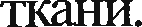 Умение. Распознавание вида хлопчатобумажной ткани.Лабораторная работа. Определение хлопчатобумажных тканей по внешнему виду, на ощупь, по особенности горения нитей.Практические работы. Прокладывание контрольной линии на основной детали. Определение размера и изготовление из отделочной ткани косой обтачки. Обработка закругленного среза основной детали двойной косой обтачкой. Прокладывание машинных строчек для образования сборок по верхнему срезу. Равномерное распределение сборок. Обтачивание концов пояса Заметывание одного среза пояса, определение его середины, совмещение с серединой основной детали. Приметывание и соединение пояса с основной деталью. Отделка и утюжка фартука.Тестирование. Самостоятельная работа — 2ч Теоретическая часть. Тестирование по итогам четверти.Практическая часть. Обработка закругленного среза двойной косой обтачкой. Выполнение машинным способом сборок по поперечному срезу.четверть — 35чВводное занятие — 2чВиды работ. Проверка состояния и подготовка к работе инструмента и швейных машин. Правила техники безопасности при обращении с ними. Обязанности по сохранению оборудования в мастерской. Проверка состояния и подготовка к работе инструмента и швейных машин. Правила техники безопасности при обращении с ними.Ремонт одежды — З чИзделия. Заплата. Штопка. Теоретические сведения. Эстетика одежды. Умение. Штопка изделия.Практические работы. Определение вида ремонта. Подбор ниток и тканей. Раскрой заплаты. Подготовка места наложения заплаты. Наметывание заплаты. Настрачивание заплаты накладным швом на швейной машине. Подготовка ткани под штопку. Выполнение штопки. Утюжка изделия.Выполнение машинных швов. Запошивочный шов— З чТеоретические сведения. Bиды соединительного шва, ширина в готовом виде (0,7 см), конструкция, применение. Запошивочный шов.Умение. Выполнение запошивочного шва.Упражнение. Выполнение запошивочного шва на образце.Практические работы. Сложение ткани с выпуском одного среза. Вкладывание одной детали в подогнутый срез второй.Сметывание детали с соблюдением установленной ширины шва. Выполнение запошивочного шва.Раскрой плечевого бельевого изделия с закругленным срезом по готовым выкройкам.Ночная сорочка с круглым вырезом — З ч Изделие. Ночная сорочка с круглым вырезом.Теоретические сведения. Правила и последовательность измерения человеческой фигуры. Обозначение мерок. Размеры изделия. Название деталей изделия и контурных срезов. Переплетение нитей в сатине и сарже. Сравнение этого переплетения с полотняным переплетением.Практические работы. Снятие мерок. Определение размера изделия. Расчет расхода ткани на изделие. Определение деталей и контурных срезов на выкройке. Проведение вспомогательных линий. Деление отрезков на равные части и обозначение мест деления.Пошив плечевого бельевого изделия с закругленным срезом.Ночная сорочка с круглым вырезом— 18ч Изделие. Ночная сорочка с круглым вырезом.Теоретические сведения. Ночная сорочка, ткани для пошива, детали, швы. Названия контурных срезов. Определение серединыдеталей путем сложения. Разновидности обработки срезов косой обтачкой. Назначение надсечки.Практические работы. Прокладывание контрольных линий (посередине деталей). Соединение деталей изделия по образцу. Сметывание деталей. Обработка боковых и плечевых срезов запошивочным швом. Обработка косой обтачкой горловины и пройм изделия с применением различных дополнений (кружево, тесьма). Утюжка изделия.Практическое повторение. Индивидуальный пошив. Тестирование— 4чВиды работы. Изготовление нижней женской и детской сорочки, детского фартука, косынки или другого несложного изделия с прямыми, косыми, закругленными срезами.Тестирование. Самостоятельная ранта — 2чТеоретическая часть. Тестирование по итогам четверти.Практическая часть. Обработка горловины косой двойной обтачкой (выполняется по готовому крою).четверть — 50ч Вводное занятие — 2чВиды предстоящих работ. Проверка состояния и подготовка к работе инструмента и швейных машин. Правила техники безопасности при обращении с ними. Обязанности по сохранению оборудования в мастерской. Проверка состояния и подготовка к работе инструмента и швейных машин. Правила техники безопасности при обращении с ними.Обработка мягких складок — 3 чИзделие. Отделка изделия (мягкие складки).Теоретические сведения. Значение мягких складок для отделки белья, легкого платья. Правила расчета ткани, кружев или шитья на мягкие складки при раскрое. Различие в обработке мягких складок при индивидуальном и массовом изготовлении изделий.Упражнение. Выполнение на образце мягких не заутюженных складок.Практические работы. Разметка складок. Заметывание складок по надсечкам или копировальным стежкам.Обработка и соединение накладного кармана с основной деталью— 7чИзделие. Накладной карман.Теоретические сведения. Карман, назначение, фасоны. подгиб и отворот.Умение. Работа по лекалу. Детали кармана с отворотом. Размер припусков наУпражнение. Выполнение на образце накладных карманов —гладкого с прямыми углами и закругленного с отворотом.Практические работы. Раскрой деталей кармана по лекалу. Обработка верхнего среза кармана швом вподгибку с закрытым срезом. Обтачивание отворота. Прокладывание мелких прямых стежков по линии подгиба закругленного среза и стягивание проложенной нитки для образования подгиба (или заметывание шва вподгибку с открытым срезом с закладыванием складочек в местах закруглений). Нанесение линии настрачивания кармана на изделие. Наметывание и соединение кармана с основной деталью отделочной строчкой по заданному размеру. Выполнение закрепки в отделочной строчке.Обработка  подкройной обтачкой внешнего угла — 6чТеоретические сведения. Угол в швейном изделии (прямой, острый, тупой), применение. Подкройная обтачка. Значение надсечек.Обтачки из отделочной ткани.Упражнение. Обработка прямых и острых углов подкройной обтачкой на образцах.Практические работы. Раскрой обтачки (по крою изделия и по лекалу). Обработка углов обтачкой на лицевую и изнаночную стороны. Вывертывание канта при обработке детали подкройной обтачкой.Ремонт одежды— ЗчИзделия. Заплата. Штопка.Теоретические сведения. Эстетика oдeжды.Умение. Штопка изделия.Практические работы. Определение вида ремонта. Подбор ниток и тканей. Раскрой заплаты. Подготовка места наложения заплаты. Наметывание заплаты. Настрачивание заплаты накладным швом на швейной машине. Подготовка ткани под штопку. Выполнение штопки. Утюжка изделия.Раскрои поясного спортивного белья по готовой выкройке. Трусы-плавки — З чИзделие. Трусы—плавки с резинкой по поясу.Теоретические сведения. Трусы-плавки: назначение, фасоны, ткани для изготовления. Название деталей и контурных срезов.Умение. Снятие и запись мерок.Практические работы. Снятие и запись мерок. Подготовка выкройки. Раскладка выкройки на ткани и раскрой. Обработка нижних срезов двойной косой обтачкой.Пошив поясного спортивного белья. Трусы-плавки — 10чИзделие. Трусы-плавки с резинкой по поясу.Теоретические сведения. Сравнение льняных и хлопчатобумажных тканей по свойствам: способность к окраске, прочность, воздухопроницаемость, способность впитывать влагу (гигроскопичность). Действие воды, тепла, щелочей на ткани. Учет свойств тканей при использовании. Виды отделок нижних срезов трусов-плавок.Умение. Распознавание льняной ткани.Практические работы. Прокладывание прямых стежков по линии подгиба верхнего среза. Обработка накладной ластовицы и соединение ее накладным швом с основной деталью. Соединение запошивочным швом боковых срезов. Заготовка и соединение в кольцо по размеру нижнего среза косой обтачки. Обработка нижнего среза двойной косой обтачкой. Обработка верхнего среза швом вподгибку с закрытым срезом. Вкладывание в подгиб эластичной тесьмы (резинка). Утюжка изделия.Раскрой деталей летнего головного убора по готовым выкройкам — 4чИзделие. Кепи.Теоретические сведения. Кепи: назначение, фасоны, названия деталей и контурных срезов. Использование журналов мод для выбора фасонов. Количество клиньев в зависимости от формы изделия. Расход ткани в зависимости от фасона изделия и рисунка ткани.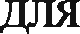 Умение. Учет рисунка ткани при раскрое изделия.Практические работы. Снятие и запись мерок. Раскладка выкройки на ткани и раскрой.Пошив летнего головного убора — 10ч Изделие. Кепи из хлопчатобумажной ткани.Теоретические сведения. Ткани для изготовления летних головных уборов. Материалы для отделки изделия (пуговицы, пряжки, эмблемы, тесьма). Настрочной и расстрочной швы: характеристика. Использование при пошиве головных уборов.Умение. Скалывание изделия.Упражнение. Выполнение настрочного и расстрочного швов на образце.Практические работы. Стачивание деталей головки, подкладки и козырька кепи. Отстрачивание козырька с ориентиром на лапку.Вкладывание подкладки в головку. Обработка козырька. Утюжка и складывание изделия.Тестирование. Самостоятельная работа — 2ч Теоретическая часть. Тестирование по итогам четверти.Практическая часть. Обработка горловины косой двойной обтачкой (выполняется по готовому крою).четверть — 45чВводное занятие- 2чВиды работ. Проверка состояния и подготовка к работе инструмента и швейных машин. Правила техники безопасности при обращении с ними. Обязанности по сохранению оборудования в мастерской. Проверка состояния и подготовка к работе инструмента и швейных машин. Правила техники безопасности при обращении с ними.Раскрой фартук с нагрудником по готовой выкройке — 6чИзделие. Фартук с нагрудником и бретелями, накладными карманами и сборками или мягкими складками по поясу.Теоретические сведения. Растительные волокна (лен). Обработка стеблей льна и получение льняного волокна Свойства льняного волокна (длина, прочность). Действие воды и тепла на льняное волокно. Фартук, фасоны, назначение фасонов, ткани для пошива, название деталей и контурных срезов. Одинарные и парные детали фартука. Правила экономного расходования ткани при раскрое.Умение. Экономия ткани при раскрое изделия.Умение. Самостоятельная проверка раскладки выкройки и раскрой. Лабораторная работа. Изучение свойств льняных волокон.Практические работы. Снятие мерок. Раскладка и крепление выкройки на ткани с учетом рисунка и долевой нити, припусков на швы.Пошив фартука с нагрудником — 20чИзделие. Фартук с нагрудником бретелями, накладными карманами, сборками и складками.Теоретические сведения. Виды ткани (гладкокрашеная, печатная (набивная), пестротканая, меланжевая). Отделка тканей.Соединение поясом нижней части фартука и нагрудника.Умение. Ориентировка в работе по образцу изделия. Коллективное обсуждение последовательности операций пошива на основе предметной технологической карты. Краткая запись плана paбoты. Уточнение плана в процессе работы. Анализ качества выполненного изделия при сравнении с образцом.Практические работы. Настрачивание кармана. Собирание сборок или закладывание мягких складок. Обработка нижней части фартука и верхнего среза карманов — швом вподгибку. Соединение накладным швом кармана с основной деталью изделия. Соединение обтачным швом парных деталей нагрудника с одновременным втачиванием бретелей. Соединение поясом нагрудника и нижней части фартука. Заметывание шва. Выполнение отделочной строчки на ширину лапки. Утюжка изделия.Практическое повторение. Индивидуальный пошив— 13ч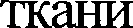 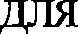 Виды работы. По выбору изготовление фартука с нагрудником или без нагрудника, поясного спортивного белья, другого несложного изделия с прямыми, косыми, закругленными срезами.Тестирование. Самостоятельная работа- 4ч Теоретическая часть. Тестирование по итогам четверти.Практическая часть. Пошив головного убора по готовому крою.6 классУчебно-тематический план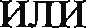 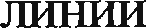 класс — 238ч I четверть — 63чВводное занятие- 4чЗадачи предстоящего учебного года и план работы на четверть. Закрепление рабочих мест. Проверка оборудования в мастерской. Закрепление инструментов индивидуального пользования. Правила безопасной работы в швейной мастерской.Промышленные швейные машины — 2чТеоретические сведения. Сведения о промышленных швейных машинах: назначение, скорости, виды операций, основные механизмы. Заправка верхней и нижней нитки. Регулятор строчки, назначение и действие. Работа на промышленной швейной машине. Организация рабочего места. Правила безопасной работы. Посадка во время работы: положение рук, ног, корпуса.Изготовление женского и детского белья без плечевого шва. Раскрой женской ночной сорочки без плечевого шва — 8чИзделие. Ночная сорочка с овальным вырезом горловины, обработанным подкройной обтачкой.Теоретические сведения. Получение пряжи из льняного волокна. Общее представление о прядильном производстве. Профессии прядильного производства Ткани для  ночных сорочек. Фасоны выреза горловины. Мерки для построения чертежа выкройки. Названия контурных срезов и деталей. Расход ткани на изделие. Особенности складывания ткани при раскрое детского белья без плечевого шва. Производственный способ раскроя.Практические работы. Снятие мерок.. Проверка выкройки. Раскладка выкройки на ткани, раскрой изделия с припусками на швы. Вырезание горловины и обтачки. Обозначение середины переда, спинки и рукава на основной детали и на обтачке.Пошив женской ночной сорочки без плечевого шва — 14чТеоретические сведения. Качество машинных игл. Дефект в строчке при работе искривленной или тупой иглой: виды, устранение. Неполадка в работе швейной машины, виды (слабая строчка, петляет сверху, петляет снизу), устранение.Упражнение. Обработка на образце выреза горловины овальной форм.Практические работы. Обработка горловины и рукавов обтачкой. Применение кружева, тесьмы. Обработка бокового среза запошивочным швом, нижнего — швом вподгибку. Утюжка и складывание изделия.Пошив постельного белья. Наволочка с клапаном — 13чИзделие. Наволочка с клапаном.Теоретические сведения. Ткацкое производство, основные операции, нити утка, нити основы. Продукция ткацкого производства. Общее представление о профессии.Ткани для постельного белья. Свойства бельевых тканей.Практические работы. Обработка поперечного среза швом вподгибку с закрытым срезом (ширина шва до 1 см). Разметка длины кла— пана Складывание кроя для обработки боковых срезов двойным швом (или одним из швов, применяемых в производстве) одновременно с клапаном. Вывертывание, утюжка складывание по стандарту изделия.Пошив постельного белья. Простыня — 7чИзделие. Простыня.Теоретические сведения. Льняная ткань: получение, свойства (способность впитывать влагу и пропускать воздух), отношение к воде и теплу. Правила утюжки льняной ткани. Ткацкое производство (общее представление). Профессии.Практические работы. Раскрой детали простыни по выбранным размерам. Обработка поперечного среза швом вподгибку с закрытым срезом (ширина шва 10мм). Утюжка, складывание по стандарту изделия.Практическое повторение. Индивидуальный пошив — 13чВиды работы. Изготовление наволочки с клапаном по готовому крою. Обработка поперечного среза швом вподгибку с закрытым срезом (ширина шва до l cм). Разметка длины клапана Складывание кроя для обработки боковых срезов двойным швом (или одним из швов, применяемых в производстве) одновременно с клапаном. Вывертывание, утюжка и складывание по стандарту изделия.Тестирование. Самостоятельная работа —2ч Теоретическая часть. Тестирование по итогам четверти.Практическая часть. Пошив по готовому крою небольшой наволочки с клапаном. Обработка горловины подкройной обтачкойII четверть — 49ч Вводное занятие- 2чПлан работы на четверть. Правила безопасной работы в швейной мастерской. Правила безопасной работы с электроутюгом.Пошив постельного белья. Пододеяльник— 9чИзделие. Пододеяльник.Теоретические сведения. Пододеяльник, назначение, стандартные размеры, ткани для пошива, название деталей и срезов, швы для обработки и соединения деталей. Утюжка пододеяльника. Бригадный метод пошива постельного бельяПрактические работы. Раскрой изделия. Пошив изделия бригадным методом. Проверка качества операций и готовых изделий.Утюжка и складывание изделий.Изготовление плечевых и поясных бельевых изделий.Раскрой пижамной сорочки и пижамных брюк по готовой выкройке — 7чИзделие. Пижама (комплект из короткой пижамная сорочка без плечевого шва с круглым вырезом горловины и пижамных брюк).Теоретические сведения. Пижама: назначение, фасоны, виды отделок, ткани для пошива Название деталей изделия и контурных срезов. Особенности раскроя парных деталей. Расчет расхода ткани.Умение. Моделирование выкройки.Практические работы. Снятие мерок. Выбор готовой выкройки (использование выкройки сорочки без плечевого шва). Изменение выкройки ночной сорочки (уменьшение длины). Раскладка выкройки на ткани, проверка и раскрой изделия. Раскрой парных деталей. Подготовка кроя к обработке.Пошив пижамной сорочки и пижамных брюк — 20чИзделие. Пижама (комплект из короткой пижамная сорочка без плечевого шва с круглым вырезом горловины и пижамных брюк).Теоретические сведения. Швы, применяемые при пошиве пижамы. Технические требования к выполнению запошивочного и шва вподгибку с закрытым срезом в бельевом изделии.Умение. Обработка запошивочным швом шаговых и среднего срезов парных деталей. Обработка швом вподгибку с закрытым срезом верхних и нижних срезов деталей.Практические работы. Обработка запошивочным швом боковых срезов. Обработка горловины и срезов рукава косой обтачкой с применением отделки.Практическое повторение. Индивидуальный пошив — 9чВиды работы. Изготовление наволочки с клапаном по готовому крою. Обработка поперечного среза швом вподгибку с закрытым срезом (ширина шва до l cм). Разметка длины клапана Складывание кроя для обработки боковых срезов двойным швом (или одним из швов, применяемых в производстве) одновременно с клапаном. Вывертывание, утюжка и складывание по стандарту изделия.Тестирование. Самостоятельная работа — 2ч Теоретическая часть. Тестирование по итогам четверти.Практическая часть. Пошив по готовому крою небольшой наволочки с клапаном. Обработка горловины подкройной обтачкойIП четверть — 70ч Вводное занятие- 2чВиды предстоящих работ. Проверка состояния и подготовка к работе инструмента и швейных машин. Правила техники безопасности при обращении с ними. Обязанности по сохранению оборудования в мастерской. Проверка состояния и подготовка к работе инструмента и швейных машин. Правила техники безопасности при обращении с ними.Волокна и ткани — З чТеоретические сведения. Шерстяное волокно: вид, свойства (длина, толщина, извитость, упругость, прочность). Получение пряжи из шерстяного волокна. Получение шерстяных тканей. Свойства чистошерстяной ткани (прочность, способность к окраске, усадка, воздухопроницаемость, теплозащита). Действие воды, тепла, щелочей на шерсть. Ткани шерстяные и полушерстяные. Полушерстяная ткань (с добавлением волокон лавсана, нитрона). Ассортимент шерстяных тканей. Правила утюжки шерстяной ткани.Практические работы. Выполнение полотняного, сатинового, саржевого, атласного переплетений из полосок бумаги, тесьмы, лент. Сопоставление переплетения с соответствующей тканью.Лабораторная работа. Определение чистошерстяных и полушерстяных тканей по внешним признакам (шерстистая поверхность), на ощупь, по разрыву и характеру горения нитей. Определение длины, извитости, тонины, прочности, шерстяных волокон.Отделка швейных изделии — 8чИзделие: Образцы отделки швейных изделий.Теоретические сведения. Виды одежды. Требования к одежде. Виды отделки. Отделочные материалы. Оборки. Практические работы. Обработка среза детали окантовочным швом с открытым и закрытым срезом. Обработка отлетного среза оборки ручным способом, зигзагообразной машинной строчкой, швом вподгибку. Соединение оборок с основной деталью стачным и накладным швом. Втачивание оборок между деталями изделия.Обработка отдельных деталей и узлов поясных швейных изделий — 16ч Изделие. Складка. Застежка в боковом шве поясного изделия (тесьма—молния, крючки).Теоретические сведения. Складка: виды (односторонняя, встречная, байтовая), назначение, конструкция, ширина и глубина. Расчет ширины ткани на юбку со складками. Отделка складок строчками. Застежка в юбке: виды, длина, фурнитура, особенности обработки в юбках из разных тканей. Петли из ниток.Упражнение. Обработка складок на образце. Обработка на образце застежки тесьмой-молнией и застежки на крючках.Практические работы. Разметка линий внутреннего и наружного сгибов ткани. Заметывание складок. Закрепление складок строчками. Утюжка складок. Обработка среза припуска по шву для верхней и нижней стороны застежки. Обработка нижнегокрая застежки. Разметка мест для петель и крючков. Пришивание петель и крючков. Изготовление петель из ниток. Приметывание тесьмы-молнии к подогнутых краям застежки. Настрачивание краев застежки на тесьму-молнию.Изготовление поясного изделия. Прямая юбт. Раскрои прямой юбки по готовой выкройке — 8ч Изделие. Прямая двухшовная юбка.Теоретические сведения. Общие сведения о юбках. Фасоны. Ткани для пошива. Одинарные и парные детали. Правила экономного расходования ткани при раскрое. Название деталей и контурных срезов.Умение. Выбор фасона и ткани изделия, распознавание шерстяной ткани. Подбор готовой выкройки из журналов мод. Расчет ширины ткани на юбку.Практические работы. Снятие мерок с фигуры. Раскладка и крепление выкройки на ткани с учетом рисунка и долевой нити, припусков на швы. Раскрой деталей.Пошив прямой юбки — 20чИзделие. Прямая двухшовная юбка.Теоретические сведения. Виды обработки верхнего среза юбок (притачным поясом и корсажной тесьмой). Способы застегивания пояса (на крючках и на пуговицах). Зависимость размера петли от диаметра пуговицы. Виды обработки срезов швов. Разутюженная и заутюженная вытачка. Название деталей кроя юбки и контурных срезов. Подготовка деталей кроя к пошиву. Обработка низа юбки: виды, зависимость от фасона и ткани. Ширина подгиба.Умение. Обработка среза ткани зигзагообразной строчкой. Выполнение потайных подшивочных стежков.Упражнение. Обработка застёжки тесьмой-молнией (приметывание тесьмы-молнии, настрачивание).Практические работы. Прокладывание контрольных линий. Прокладывание контрольных стежков по контуру выкройки и линии бедер. Сметывание основных деталей. Подготовка юбки к примерке. Примерка юбки. Обработка вытачек и складок. Стачивание боковых срезов, обработка застежки. Обработка и соединение притачного пояса с юбкой. Разметка и обметывание петли. Обработка потайным подшивочными стежками или другим способом низа изделия. Утюжка и складывание изделия.Практическое повторение. Индивидуальный пошив — 11чВиды работы. Пошив юбки прямой, ночной сорочки, простыни, наволочки, пододеяльника по готовому крою.Тестирование. Самостоятельная работа — 2чТеоретическая часть. Тестирование по итогам четверти.Практическая часть. Выполнение отдельных операций по изготовлению прямой юбки в масштабе 1:2. (Верхний срез юбки обрабатывается притачным поясом, низ — швом вподгибку с закрытым срезом и застрачивается машинной строчкой).IV четверть —63ч Вводное занятие- 2чВиды предстоящих работ. Проверка состояния и подготовка к работе инструмента и швейных машин. Правила техники безопасности при обращении с ними. Обязанности по сохранению оборудования в мастерской. Проверка состояния и подготовка к работе инструмента и швейных машин. Правила техники безопасности при обращении с ними.Раскрой клешевой юбки по готовой выкройке — 7чИзделие. Клешевая юбка.Теоретические сведения. Юбка: фасоны, ткани для пошива (гладкокрашеные, пестротканые, меланжевые). Ткани с рисунком в клетку. Направление нитей основы в ткани при раскрое клешевой юбки. Припуск на верхний подгиб. Готовые выкройки из журналов мод. Правила экономного расходования ткани при раскрое. Название деталей и контурных срезов.Умение. Выбор фасона и ткани изделия. Подбор готовой выкройки из журналов мод. Расчет расхода ткани при пошиве клешевой юбки.Практические работы. Снятие мерок с фигуры. Расчет размера юбки. Подбор готовой выкройки из журналов мод.Раскладкавыкройки, припуск на подгиб по верхнему срезу. Подготовка ткани к раскрою и раскрой клешевой юбки.Пошив клешевой юбкт- 22чИзделие. Клешевая юбка.Теоретические сведения. Подготовка деталей кроя к пошиву. Обработка низа юбки: виды, зависимость от фасона и ткани Выравнивание и подрезка низа клешевой юбки. Расположение швов. Использование обтачки при обработке верхнего среза под эластичную тесьму. Правила утюжки клешевой юбки.Умение. Обработка боковых срезов юбки стачным швом взаутюжку.Упражнение. Обработка застёжки тесьмой-молнией (приметывание тесьмы-молнии, настрачивание).Практические работы. Подготовка деталей кроя к обработке. Подготовка юбки к примерке. Примерка. Обработка боковых срезов. Обработка верхнего среза клешевой юбки обтачкой. Подрезка низа юбки, обработка низа юбки швом вподгибку с закрытым срезом.Ремонт одежды — 7чИзделия. Штопка. Заплата.Теоретические сведения. Эстетика одежды.Практические работы. Выполнение штопки. Определение вида ремонта Подбор ниток и тканей. Раскрой заплаты,  места наложения заплаты. Пристрачивание заплаты накладным швом на швейной машине.Практическое повторение. Индивидуальный пошив — 22чВиды	работы.	По	выбору	пошив	юбки	прямой	или	расширенной	книзу,	ночной	сорочки,	простыни,	наволочки, пододеяльника по готовому крою.Тестирование. Самостоятельная работа — ЗчТеоретическая часть. Тестирование по итогам четверти.Практическая часть. Выполнение отдельных операций по изготовлению прямой и клешевой юбки в масштабе 1:2. (Верхний срез юбки обрабатывается притачным поясом, низ — швом вподгибку с закрытым срезом и застрачивается машинной строчкой).7 классУчебно-тематический план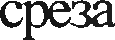 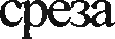 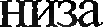 класс — 238ччетверть — 63ч Вводное занятие — 4чЗадачи предстоящего учебного года и план работы на четверть. Распределение рабочих мест. Проверка оборудования в мастерской. Закрепление инструментов индивидуального пользования. Правила безопасной работы в швейной мастерской.Сведения о работе швейных машин — 9чТеоретические сведения. Машинные стежки и строчки. Рабочие механизмы швейной мaшины. Приспособления к швейным машинам. Образование челночного машинного стежка. Неполадки в работе швейной машины, устранение. Уход за швейной машиной.Практическая работа. Чистка и смазка швейной машины. Разборка и сборка челночного комплекта.Волокна шёлка. Свойства шёлковых тканей — 4чТеоретические сведения. Пряжа из волокон шёлка. Свойства натурального шёлкового волокна. Волокна искусственного шёлка.Умение. Декатирование шёлковой ткани перед раскроем.Сравнение хлопчатобумажных, льняных, шерстяных и шёлковых тканей по технологическим свойствам — 2чПрактические работы. Определение технологических свойств тканей.Синтетические волокна. Свойства синтетических тканей — 2чТеоретические сведения. Свойства волокон капрона, лавсана, нитрона.Практические работы. Определение синтетических тканей по внешнему виду, на ощупь и по характеру горения нитей.Дополнительные сведения о ткани — 2чТеоретические сведения. Отделка ткани. Выбор ткани для пошива легкой одежды.Практические работы. Подготовка ткани к раскрою: декатирование, выявление дефектов, пороков ткачества, крашения и нанесения печатного рисунка.Изготовление блузки без воротника и рукавов — 24чИзделие. Блузка без воротника и рукавов или с цельнокроеными короткими рукавами.Теоретические сведения. Сведения о блузках. Прямая блузка без рукавов и воротника. Мерки для выбора выкройки. Название деталей и контурных срезов. Припуски на обработку срезов. Правила раскладки выкройки на ткани. Расчет расхода ткани на блузку.Практическая работа. Снятие мерок и изготовление выкройки прямой блузки по журналам мод. Подготовка ткани к раскрою, раскладка деталей выкройки на ткани и раскрой с припуском на швы. Подготовка деталей кроя к обработке. Сметывание вытачек, плечевых и боковых срезов. Примерка. Устранение дефектов после примерки. Раскрой и обработка косой обтачки. Обработка горловины, пройм или низа рукавов косой обтачкой. Обработка швом вподгибку с закрытым срезом нижнего среза. Окончательная отделка блузки. Утюжка и складывание по стандарту.Практическое повторение. Индивидуальный пошив — 12чВиды работы. По выбору. Пошив блузки, жилета, юбки, постельного белья.Тестирование. Самостоятельная работа — 4чТеоретическая часть. Тестирование по итогам четверти.Практическая часть. Отдельные операции по пошиву изделия в масштабе 1: 2.Достаточный уровень: обработка среза окантовочным швом и косой обтачкой (выполняется по готовому крою на образце).Минимальный уровень: выполнение шва вподгибку с закрытым срезом (выполняется по готовому крою на образце).II четверть — 49ч Вводное занятие — 2чПлан работы на четверть. Распределение рабочих мест. Проверка состояния и подготовка к работе инструмента и швейных машин. Правила техники безопасности при обращении с ними.Сведения об одежде — 4чТеоретические сведения. Стиль в одежде и мода. Комплекты женской одежды. Силуэт в одежде. Фасоны плечевых изделий. Фасоны цельнокроеного платья, описание фасонов. Виды выреза горловины в платье без воротника (круглый, каре, углом).Учёт особенностей фигуры при выборе фасона одежды.Практическая работа. Описание фасона изделия.Готовые выкройки и чертежи изделии в масштабе и в натуральную величину — 7чТеоретические сведения. Готовая выкройка: особенности, названия деталей и контурных срезов, условные обозначения линии, контрольных точек и размеров на чертежах в натуральную величину, цифровые обозначения на чертежах в уменьшенном масштабе.Умение. Использование резца и кальки для перевода выкроек в натуральную величину из приложения к журналу мод.Описание фасона изделия по рисунку в журнале мод с использованием инструкции к выкройке.Практические работы. Выбор фасона изделия с учетом его сложности. Анализ выкройки и чертежа.Изготовление цельнокроеного платья без воротника и рукавов — 24чИзделие. Сведения о платье. Платье цельнокроеное прямого, приталенного или свободного силуэта без воротника и рукавов или с короткими цельнокроеными рукавами.Теоретические сведения. Выбор фасона и его анализ. Подбор ткани, ниток и фурнитуры. Подбор отделки для модели сотделкой. Норма расхода ткани при разной ее ширине. Анализ выкройки. Название деталей и контурных срезов выкройки. Детали платья. Расположение вытачек. Дефекты ткацкого производства, крашения и печатания. Виды обтачек (долевая,поперечная, косая, подкройная). Способы раскроя подкройной обтачки. Правила обработки и соединения с горловиной подкройной обтачки.Упражнение. Моделирование выреза горловины в платье без воротника (выполняется в алъбоме в М 1:4).Практические работы. Снятие мерок. Изготовление выкройки цельнокроеного платья прямого или свободного силуэта по журналам мод. Подготовка выкройки к раскрою. Раскладка выкройки на ткани. Раскрой. Подготовка платья к примерке. Сметывание деталей платья. Примерка платья. Устранение дефектов после примерки. Обработка подкройных обтачек. Обработка вытачек. Стачивание плечевых срезов. Изготовление подкройной обтачки. Соединение обтачки по плечевым срезам. Приметывание и обтачивание горловины платья. Обработка отлетного среза обтачки. Стачивание и обработка на краеобметочной машине боковых срезов. Обработка оборкой или швом вподгибку с закрытым срезом пройм (или низа цельнокроеного рукава). Обработка пояса. Обработка нижнего среза платья. Окончательная отделка изделия.Умение. Чистка и смазка швейной машины. Частичная разборка челночного комплекта.Практическое повторение. Индивидуальный пошив — 8чВиды работы. По выбору. Пошив по готовому крою постельного белья, блузок, нижнего белья.Тестирование. Самостоятельная работа — 4чТеоретическая часть. Тестирование по итогам четверти.Практическая часть. Отдельные операции по пошиву изделия в масштабе 1: 2. (Выполняется по готовому крою).Достаточный уровень: обработка горловины подкройной обтачкой.Минимальный уровень.’ обработка прямого среза косой обтачкой. четверть — 70ч Вводное занятие — 2чПлан работы на четверть. Обязанности по сохранению оборудования в мастерской. Проверка состояния и подготовка к работе инструмента и швейных машин. Правила техники безопасности при обращении с ними.Рукава. Виды обработки рукавов — 7чТеоретические сведения. Рукава. Виды и фасоны рукавов. Снятие мерок. Название срезов выкройки и кроя. Высшая точка оката рукава. Виды обработки нижнего среза короткого прямого рукава. Соединение рукавов с проймами.Упражнение. Изготовление образцов короткого рукава .Обработка на образце низа короткого рукава (имитация манжет).Практические работы. Снятие мерок. Раскрой рукава с учетом направления долевой нити в надставках к рукаву. Нанесение контрольной линии высшей точки оката рукава. Нанесение линии низа короткого рукава. Обработка прямой манжеты. Обработка нижнего среза рукава замкнутой манжетой.Воротники. Виды обработки воротников — 7чТеоретические сведения. Воротники. Виды и фасоны воротников. Детали воротников. Снятие мерок. Название срезов и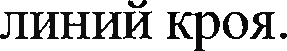 Умение. Выполнение копировальных работ.Практические	работы.	Обработка	отложного	воротника.	Обработка	воротника	на стойке. Соединение	воротника с горловиной.Кокетки. Обработка деталей с кокетками — 7чИзделие. Кокетка.Теоретические сведения. Кокетка: виды, соединение с деталью притачным и накладным способами, обработка нижнего среза. Отделка.Упражнение. Изготовление образцов кокеток прямой, овальной и фигурной формы.Практические работы. Элементарное моделирование кокеток. Раскрой. Обработка притачных кокеток с прямым и овальным нижним срезом. Обработка накладных кокеток с прямым и овальным срезом. Обработка уголков кокетки при настрачивании отделочной строчкой. Утюжка деталей с кокетками.Изготовление цельнокроеного платья с воротником и короткими рукавами — 35чИзделие. Сведения о платье. Платье цельнокроеное прямого, приталенного или свободного силуэта с воротником и короткими рукавами.Теоретические сведения. Выбор фасона и его анализ. Подбор ткани, ниток и фурнитуры. Подбор отделки для модели с отделкой. Норма расхода ткани при разной ее ширине. Анализ выкройки. Название деталей и контурных срезов выкройки. Детали платья. Дефекты ткацкого производства, крашения и печатания.Упражнение. Моделирование воротника (выполняется в альбоме в М 1:4).Практические работы. Снятие мерок. Изготовление выкройки цельнокроеного платья прямого или свободного силуэта по журналам мод. Подготовка выкройки к раскрою. Раскладка выкройки на ткани. Раскрой. Подготовка платья к примерке. Сметывание деталей платья. Примерка платья. Устранение дефектов после примерки. Обработка вытачек. Стачивание и обработка на краеобметочной машине плечевых и боковых срезов. Обработка воротника и рукавов. Соединение воротника с горловиной. Соединение рукавов с проймами. Обработка пояса. Обработка нижнего среза платья. Окончательная отделка изделия.Умение. Чистка и смазка швейной машины. Частичная разборка челночного комплекта.Практическое повторение. Индивидуальный пошив — 8чВиды работы. Пошив постельного белья, детского и женского белья, плечевых изделий по готовому крою.Тестирование. Самостоятельная работа — 4чТеоретическая часть. Тестирование по итогам четверти.Практическая часть. Выполнение отдельных операций по пошиву изделия без предварительного сметывания.Достаточный уровень. обработка воротника на образце (выполняется по готовому крою).Минимальный уровень: обработка низа короткого рукава окантовочным швом (выполняется по готовому крою).IV четверть — 63ч Вводное занятие — 2чПлан работы на четверть. Обязанности по сохранению оборудования в мастерской. Проверка состояния и подготовка к работе инструмента и швейных машин. Правила техники безопасности при обращении с ними.Отделка легкой одежды — 8чИзделия. Отделка на изделии (рюш, волан, мелкая складка и защип, мережка).Теоретические сведения. Виды отделки легкой одежды. Различия между оборками, рюшами и воланами. Правила раскроя отделочных деталей. Мережка столбиком, пучками.Умение. Выполнение мережки.Практические работы. Раскрой рюшей, воланов. Обработка зигзагообразной строчкой или швом вподгибку отделочных деталей. Соединение деталей с изделием: притачивание, втачивание. Настрачивание рюшей, образование мелких складок. Выполнение мережки.Раскрой юбки «солнце» и «полусолнце» по готовой выкройке — 6чИзделие. Юбка «солнце» и «полусолнце».Теоретические сведения. Юбка: фасоны, ткани для пошива (гладкокрашеные, пестротканые, меланжевые). Ткани с рисунком в клетку. Направление нитей основы в ткани при раскрое юбки «солнце» и ‹полусолнце». Готовые выкройки из журналов мод. Правила экономного расходования ткани при раскрое. Название деталей и контурных срезов.Умение. Выбор фасона и ткани изделия. Подбор готовой выкройки из журналов мод. Расчет расхода ткани при пошиве юбки«солнце» и ‹полусолнце».Практические работы. Снятие мерок с фигуры. Расчет размера юбки. Раскладка выкройки, припуск по верхнему и нижнему срезу. Подготовка ткани к раскрою и раскрой.Пошив юбки «солнце» и «полусолнце» — 20чИзделие. Юбка «солнце» и ‹полусолнце».Теоретические сведения. Подготовка деталей кроя к пошиву. Обработка низа юбки: виды, зависимость от фасона и ткани. Выравнивание и подрезка низа юбки. Расположение швов. Использование обтачки при обработке верхнего среза под эластичную тесьму. Правила утюжки юбки «солнце» и ‹полусолнце».Умение. Обработка боковых срезов юбки стачным швом взаутюжку.Упражнение. Обработка застёжки тесьмой-молнией (приметывание тесьмы-молнии, настрачивание).Практические работы. Подготовка деталей кроя к обработке. Подготовка юбки к примерке. Примерка. Обработка боковых срезов. Обработка верхнего среза юбки обтачкой. Подрезка ииза юбки, обработка низа юбки швом вподгибку с закрытым срезом.Ремонт одежды — 5чИзделие. Заплата.Теоретические сведения. Виды ремонта в зависимости от характера изделия (ткани, формы, вида повреждения, степени износа). Наложение заплаты на легкое верхнее платье.Практические	работы.	Определение	способа	ремонта.	Подбор ткани,	ниток для	заплаты.	Подготовка	заплаты.Наложение заплаты. Использование зигзагообразной строчки для наложения заплаты в виде аппликации.Практическое повторение. Индивидуальный пошив — 14чВиды работы. Пошив постельного белья, детского и женского белья, плечевых изделий по готовому крою.Тестирование. Самостоятельная работа — 4чТеоретическая часть. Тестирование по итогам четверти.Практическая часть. Выполнение отдельных операций по пошиву изделия без предварительного сметывания.Достаточный уровень: обработка воротника на образце (выполняется по готовому крою).Минимальный уровень: обработка низа короткого рукава окантовочным швом (выполняется по готовому крою).8 классУчебно-тематический план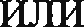 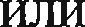 класс — 238ч I четверть — 63чВводное занятие — 4чИтоги обучения за прошлый год и задачи предстоящего. Ответственность обучения в швейной мастерской. Техника безопасности при пользовании инструменгами и оборудованием. Распределение рабочих мест.Особенности обработки изделий из синтетических тканей — 2чТеоретические сведения. Ассортимент тканей из синтетических волокон и нитеи. Блузочная, платьевая и плащевая синтетические ткани: свойства и их учет при пошиве изделии. Особенности влажно-тепловой обработки синтетической ткани. Чистка, стирка и хранение изделий из синтетических тканеи.Лабораторная работа. Определение сингетических тканей по внешнему виду, на оіцупь и по характеру горения нигеи.Раскрой платья, отрезного по линии талии (линии бедер), по гoтoвым выкройкам из журналов мод — 10чИзделие. Платье, отрезное по линии талии или по линии бедер, со съемным поясом, с рукавами или без рукавов.Теоретические сведения. Платья, отрезные по линии талии или по линии бедер. Фасоны отрезного платья. Детали платья, отрезного по линии талии и по линии бедер.Умение. Выбор и описание фасона платья.Практические работы. Изготовление выкройки платья по журналам мод. Раскладка выкройки на ткани. Раскрой с учетом припусков на швы. Прокладывание копировальных стежков.Пошив платья, отрезного по линии талии (линии бедер) — 30чИзделие. Платье, отрезное по линии талии или по линии бедер.Теоретические сведения. Ткани, используемые для пошива отрезного платья. Детали платья, отрезного по линии талии.Правила соединения лифа с юбкой.Практические работы. Подготовка к примерке платья. Примерка. Внесение исправлений после примерки. Обработка вытачек, боковых и плечевых срезов. Обработка пояса. Соединение лифа с юбкой притачным швом.Практическое повторение. Индивидуальный пошив — 13чВиды работы. Пошив постельного белья, платья, блузки, женской и детской юбки.Тестирование. Самостоятельная работа — 4чТеоретическая часть. Тестирование по итогам четверти.Практическая часть. Отдельные операции по пошиву изделия в масштабе 1: 2. (Выполняется по готовому крою).II четверть — 49чВводное занятие — 2чПлан работы на четверть. Распределение рабочих мест. Проверка состояния и подготовка к работе инструмента и швейных машин. Правила техники безопасности при обращении с ними.Готовые выкройки и чертежи изделий в масштабе и в натуральную величину — 8чТеоретические сведения. Готовая выкройка: особенности, название деталей и контурных срезов, условные обозначения линий, контрольных точек и размеров на чертежах в натуральную величину, цифровые обозначения на чертежах в уменьшенном масштабе.Умение. Использование резца и кальки для перевода выкроек в натуралъную величину из приложения к журналу мод. Подгонка выкройки на свой размер. Описание фасона изделия по рисунку в журнале мод с использованием инструкции к выкройке.Практические работы. Выбор фасона изделия с учетом его сложности. Анализ выкройки и чертежа.Раскрой по готовым выкройкам или чертежам и пошив легкой женской одежды — 26чИзделия. Платье, юбка, сарафан, блузка несложного фасона.Теоретические сведения. Готовая выкройка: названия деталей, контрольные обозначения, описания к выкройке или чертежу. Выбор фасона и его анализ. Подбор ткани, ниток и фурнитуры. Подбор отделки для модели с отделкой. Норма расхода ткани при разной ее ширине. Анализ выкройки.Практические работы. Раскладка выкройки на ткани. Проверка раскладки с учетом направления рисунка, экономного использования ткани и припусков на швы. Раскрой. Пошив и отделка изделия.Практическое повторение. Индивидуальный пошив — 9ч Виды работы. Пошив постельного белья, платья, блузки, женской и детской юбки.Тестирование. Самостоятельная работа — 4чТеоретическая часть. Тестирование по итогам четверти.Практическая часть. Отдельные операции по пошиву изделия в масштабе 1: 2. (Выполняется по готовому крою).четверть — 70ч Вводное занятие — 2чПлан работы на четверть. Обязанности по сохранению оборудования в мастерской. Проверка состояния и подготовка к работе инструмента и швейных машин. Правила техники безопасности при обращении с ними.Трудовое законодательство — 2чТеоретические сведения. Кодекс законов о труде. Основные права и обязанности рабочих и служащих. Трудовой договор. Перевод на другую работу. Расторжение трудового договора. Отстранение от работы. Рабочее время и время отдыха. Заработная плата. Трудовая дисциплина. Охрана труда. Труд молодежи.Организация труда и производства на швейных предприятиях — 2чТеоретические сведения. Основные этапы изготовления одежды в швейной промышленности. Общее представление о разработке моделей и конструировании изделий массового производства. Цеха на швейной фабрике: экcпepимeнтaльный, подготовительный, раскройный и швейный. Общее представление об организации труда в основных цехах на швейной фабрике.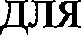 Норма времени (время, необходимое для выполнения данной операции) и норма выработки (количество готовой продукции в единицу времени). Бригадная форма организации труда. Оплата труда швеи—мотористки.Правила безопасной работы на швейных предприятиях — 2чТеоретические сведения. Законодательство по охране труда. Безопасность труда на швейной фабрике: в швейном цехе, на рабочем месте швеи—мотористки, в других цехах. Электробезопасность. Безопасная работа при выполнении ручных и машинных операций, а также при влажно—тепловой обработке изделий. Правила и инструкции по безопасности труда на рабочих местах.Технология массового пошива простейших швейных изделии — 9чТеоретические сведения. Ассортимент простейших изделий фабрики. Ткань, используемая для пошива простейших изделий: виды, технологические свойства. Основные детали изделий, названия срезов. Виды швов, используемых при пошиве изделий. Последовательность обработки изделий. Технические условия на готовые изделия. Пооперационное разделение труда при пошиве простейшего изделия. Нормы выработки и плановые задания на пошив простейшего изделия в производственных условиях.Умение. Межоперационный контроль. Ежедневный учет работы (индивидуальный и бригадный). Оценка качества готовых изделий. Подведение итогов выполнения планового задания.Упражнение. Изготовление пробного изделия индивидуально.Практические работы. Изготовление изделия с пооперационным разделением труда.Раскрой женской и детской легкой одежды по готовым лекалам.Пошив по производственной технологии — 27чИзделие. Прямое цельнокроеное платье с несложной отделкой.Теоретические сведения. Работа подготовительного и раскройного цехов: настил тканей, раскладка лекал, экономные приемы раскроя, оборудование для раскроя, проверка качества кроя, маркировка кроя. Лекало: направление долевых нитей, контрольные точки для соединения деталей, хранение, материал для изготовления. Последовательность пошива прямого цельнокроеного платья на швейной фабрике: заготовка переда платья, соединение плечевых срезов, обработка горловины, втачивание рукавов в открытую пройму или обработка проймы подкройной обтачкой. Соединение боковых срезов, обработка низа изделия. Утюжка и складывание изделия.Практические работы. Раскрой платья по фабричным лекалам. Пошив платья по производственной технологии.Оборудование швейного цеха — 2чТеоретические сведения. Универсальная швейная машина, скорость, виды выполняемых работ, основные механизмы. Приспособления к универсальной швейной машине (направляющие линейки для подшивки низа и выполнения окантовочного шва). Заправка нитей в машину. Перевод регулятора строчки. Простейшие приемы регулировки натяжения верхней и нижнейнитей. Специальная швейная машина: виды (цепного стежка, краеобметочная, стачивающе-обметочная), характеристика и назначение видов. Заправка верхней и нижней нитей. Швейные машины-автоматы и полуавтоматы: характеристика и назначение.Умение. Работа на универсальной швейной машине.Упражнения. Заправка верхней и нижней нитей на универсальной и специальной швейных машинах. Регулировка натяжения верхних и нижних нитей на универсальной и специальной швейных машинах.Влажно-тепловая обработка изделий на швейном предприятии — 2чТеоретические сведения. Оборудование отделочного цеха: виды (утюги, прессы, паровоздушные манекены), назначение. Общее представление о работе прессов. Назначение паровоздушного манекена. Требования к влажно-тепловой обработке изделий. Организация рабочего места при влажно-тепловой обработке изделия. Техника безопасности на рабочих местах.Практическое повторение. Индивидуальный пошив — 18чВиды работы. Пошив постельного белья, платья, блузки, женской и детской юбки.Тестирование. Самостоятельная работа — 4чТеоретическая часть. Тестирование по итогам четверти.Практическая часть. Отдельные операции по пошиву изделия в масштабе 1: 2. (Выполняется по готовому крою).IV четверть — 56ч Вводное занятие — 2чПлан работы на четверть. Обязанности по сохранению оборудования в мастерской. Проверка состояния и подготовка к работе инструмента и швейных машин. Правила техники безопасности при обращении с ними.Новые швейные материалы, используемые на швейном предприятии — З чТеоретические сведения. Новые ткани из натуральных волокон с добавкой искусственные и синтетических. Ткани с пропиткой, с блестящим покрытием, с применением металлических и металлизированных нитей. Нетканые материалы. Окраска, технологические свойства и использование новых тканей для изготовления одежды.Изучение прорубаемости новых тканей (строчка на машине иглами и нитками разных номеров), влагопроницаемости (намачивание водой, сушка, наблюдение за изменением внешнего вида), сминаемости, изменений вида и качества при утюжке, с разным температурным режимом.Технология пошива юбок и брюк, применяемая в массовом производстве одежды — 23чИзделия. Юбки разных фасонов из ассортимента фабрики. Брюки подростковые и молодежные из ассортимента фабрики.Теоретические сведения. Ассортимент поясных изделий на фабрике. Ткани, используемые для изготовления поясных изделий: виды, свойства. Лекала, используемые на швейной фабрике для раскроя поясных изделий. Производственный способ обработки застежек в поясном изделии. Maшины для обработки застежки. Новейшая технология обработки пояса.Использование прокладочных материалов и спецоборудования для обработки пояса. Современный способ обработки низа поясного изделия. Выбор моделей, подбор ткани и отделки. Подбор лекал, внесение необходимых изменений в выкройку детали изделия.Умение. Влажно-тепловая обработка шва.Практические работы. Раскрой изделия по готовым лекалам. Стачивание вытачек и боковых срезов (при пошиве брюк стачивание среднего и шаговых срезов). Обметывание срезов швов. Влажно-тепловая обработка швов. Обработка застежки в боковом или среднем шве по промышленной технологии. Обработка и соединение накладного кармана с основной деталью (или другая отделка). Обработка и соединение пояса с верхним срезом изделия при использовании элементов промышленной технологии. Обработка швом вподгибку с открытым или закрытым срезом низа изделия на универсальной и специальной машинах.Примечание: уровень сложности швейного изделия зависит от реальных возможностей учащихся.Обработка окантовочным швом среза мелкой детали — 8чТеоретические сведения. Приспособление к универсальной швейной машине для выполнения окантовочного шва. Требования к обработке срезов деталей окантовочным швом. Особенности обработки oкaнтoвoчным швом закругленных срезов мелких деталей. Дефекты при выполнении окантовочного шва: разная ширина окантовки, искривленный край детали. Причины дефектов: отклонение в ширине окантовки, изменение в натяжении окантовки, уменьшение ширины окантовочного шва. Необходимость тщательного и постоянного контроля за выполнением окантовочного шва.Умение. Выполнение окантовочного шва.Упражнения. Заправка окантовки в приспособление. Выполнение окантовочного шва на прямых срезах. Выполнение окантовочного шва на закругленных срезах.Практическое повторение. Подготовка к аттестации — 16чВиды работы. Теоретическая и практическая подготовка к экзаменам.Тестирование. Самостоятельная работа — 4чТеоретическая часть. Тестирование по итогам четверти.Практическая	часть.	Выполнение	отдельных	операций	по	пошиву	изделия	без	предварительного	сметывания.Самостоятельный пошив изделия, равнозначного по трудности исполнения экзаменационному.9 классУчебно-тематический планМатериально-техничесное обеспечение.Информация о внесённьсг нзмененнях  в рабочую npoграммy:В содержание рабочей программы не включены темы и разделы по построению чертежей выкроек в масштабе и в натуральную величину, так как данные темы труднодоступны для понимания учащимися с нарушением интеллекта. С учетом особенностей психофизического развития и возможностей эти учащиеся не могут выполнить теоретические и практические задания по данным темам.Год обученияКол-во часов внеделюКол-во учебньтнедельВceгo часов заучебный год5 класс6342046 класс5341707 класс7342388 класс7342389 класс7342381088 часовНазвание раздела, темыКоличество часовВиды учебной деятельностиВводное занятие10беседа о   профессии   швеи;   ознакомление   сзадачами обучения и планом работы на год и триместр; правила поведения и безопасной работы в швейной мастерскойВолокна и ткани4рассматривание	на	наглядном	материаленатуральных и химических волоконРучные работы4вдевание нитки в иголку; раскладывание ткани ивыкройки	на рабочем столе; обработка срезовткани «бахромой»; правила безопасной работы с электрическим утюгомРемонт одежды6определение места для оторванной пуговицы;пришивание пуговиц на стойке; закрепление нити несколькими стежками на одном месте; подбор ниток в соответствии с тканью по цвету, толщине, качеству изделия; складывание ткани по цвету, толщине, качеству изделия; складывание ткани по разрыву или распоровшемуся	шву;	стачивание распоровшегося шва ручными стачными стежками; обметывание срезов разрыва частыми косыми стежками (обмет); приутюживание местаремонтаШвейная машина.Швейная машина с электрические приводом14правильная посадка во время работы на машине(положение	рук,	ног,	корпуса);	подготовка машины к работе (наружный осмотр, включениеи выключение, наматывание шпульки, заправкаверхней и нижней ниток); выполнение машинных строчек с ориентиром на лапку (прямых, закругленных, зигзагообразных); положение изделия на машинном рабочем месте; выполнение строчек с различной длиной стежка; выполнение машинной закрепки; выполнениемашинных строчек на тонких и толстых тканяхРабота с тканью. Пошивносового платка14заметывание поперечного среза; заметываниедолевого среза швом вподгибку с закрытым срезом; подготовка машины к шитью; застрачивание подогнутых краев платка; закрепление машинной строчки вручную; обработка углов косыми стежкамиРабота с тканью. Пошивмешочка для хранения изделий16отделка мешочка отделочными стежками илиаппликацией; стачивание боковых срезов; обметывание срезов шва косыми или петельными стежками; обработка верхнего среза швом вподгибку с закрытым срезом шириной 1,5-2 см; продергивание тесьмы; пришивание эмблемы к повязке для дежурного; складывание и сметывание деталей; обтачивание деталей, обрезка углов, вывертывание повязки, выметывание шва, выполнение отделочной строчки    с   одновременным    застрачиваниемотверстия; приутюживание изделияШитье на швейноймашине по прямым срезам ткани. Пошив салфетки16определение лицевой и изнаночной стороныткани; размещение готовой выкройки на ткани с учетом долевой и поперечной нитей, лицевой и изнаночной стороны; закрепление выкройки; выкраивание   деталей изделия по выкройке;подготовка, кроя к пошиву на машине; положение детали при пошиве вручную на столе и на платформе швейной машины; выполнение шва вподгибку в углах изделия; подгиб угла по диагонали и обработка косыми стежками вручную; утюжка изделияДвойной шов6выполнение двойного шва на образцеПошив однодетальногоизделия с применением двойного шва по готовой выкройке. Наволочка с клапаном20определение размера   наволочек   по   подушке;подготовка ткани к раскрою; раскладка готовой выкройки на ткани; расчет расхода ткани и раскрой с припуском на швы; обработка поперечных срезов швом вподгибку с закрытым срезом; складывание для обработки боковых срезов двойным швом, сметывание; обработка боковых срезов одновременно с клапаном двойным швом; выполнение машинной закрепки; утюжка готового изделияРемонт одежды12вырезание   лоскута   10х14   см   для   вешалки;обработка вешалки косыми стежками или машинной строчкой; пришивание вешалки к изделию; определение места наложения и размеров заплаты; раскрой заплаты с прибавкой на швы; загибание и заметывание срезов заплаты; наложение заплаты с лицевой стороны изделия,наметывание и пришивание вручную косыми или петельными стежками; приутюживание изделийНакладной шов6выполнение накладного шва с двумя открытымисрезами,	направленными	в	разные	стороны, измерение по ширинеПрименение двойного инакладного швов. Пошив22расчет	расхода	ткани;	подготовка	ткани	краскрою; раскладка готовой выкройки на ткани;сумки хозяйственной поготовой выкройкевыкраивание деталей   с   припуском   на   швы;соединение боковых срезов двойным швом; обработка ручек накладным швом с двумя закрытыми срезами; разметка мест прикрепления и приметывание ручек; обработка верхнего среза сумки швом вподгибку с закрытым срезом с одновременным	притачиванием	ручек; образование дна и боковых сторон сумки путем застрачивания углов; отгибание застроченного угла в сторону дна и прикрепление его; отделка суМкИПошив прихватки для кухни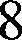 расчет   расхода   ткани; подготовка   ткани   краскрою; раскладка готовой выкройки на ткани; выкраивание деталей с припуском на швы; соединение боковых срезов двойным швом; обработка петельки накладным швом с двумя закрытыми срезами; разметка мест прикрепления и приметывание петельки; обработка среза прихватки швом вподгибку с закрытым срезом с одновременным притачиванием петельки; отделка прихваткиПрактическое повторениеИндивидуальный пошив42ТестированиеСамостоятельная работа10Итого:204Название раздела, темыКоличество часовВиды учебной деятельностиВводное занятие8работа с учебником,   правила безопаснойработы в швейной мастерской; правила безопасной работы на бытовой швейной машине с электроприводом; технические характеристики и назначение основных механизмов швейной машины; причины возникновения неполадок швейной машины;требования к оборудованию рабочего местаБытовая швейная машина сэлектродвигателем4подготовка мaшины  к работе; пуск и остановкамашины; выполнение строчек на машине с электроприводом; регулировка	скорости вращения главного вала при помощи педалиОбработка обтачкой среза ткани4раскрой и долевых, поперечныхи косых обтачек с опорой на операционнуюпредметную	карту;	обработка	деталей обтачкой (одинарной и двойной)Обработка долевой обтачкойкосого среза ткани. Пошив8складывание	раскроя	косых;определение	правильности	косого	среза	на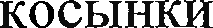 ткани; определение размера долевой обтачкидля обработки среза; раскрой и соединение долевой обтачки; обработка долевой обтачкой косыкни.Обработка сборок4выполнение и равномерное распределение сборокПошив фартука на поясе21прокладывание контрольной линии на основнойдетали; определение размера и изготовление из отделочной ткани косой обтачки; обработка закругленного среза основной детали двойной косой обтачкой; прокладывание машинных строчек для образования сборок по верхнему срезу; равномерное распределение сборок; обтачивание концов пояса; среза пояса, определение его середины, совмещение с серединой основной детали; приметывание и соединение пояса с основной деталью; отделка и утюжка фартукаРемонт одежды6определение вида ремонта; подбор ниток итканей; раскрой заплаты; подготовка места наложения заплаты; наметывание заплаты; настрачивание заплаты накладным швом на швейной машине; подготовка	под штопку; выполнение штопки; утюжка изделияВыполнение машинныхшвов. Запошивочный шов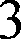 сложение	с выпуском одного среза;вкладывание одной детали в подогнутый срез второй; сметывание детали с соблюдением установленной ширины шва; выполнение запошивочного шваРаскрой плечевогобельевого изделия с закругленным срезом 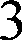 снятие	мерок;	определение	размера	изделия;расчет расхода ткани на изделие; определение деталей	и	контурных	срезов	на	выкройке;.Ночная сорочка с круглым вырезомпроведение вспомогательных   деление отрезков на равные части и обозначение мест деления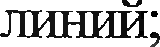 Пошив плечевогобельевого изделия с закругленным срезом. Ночная сорочка с круглым вырезом18изготовление нижней женской и детской сороч-ки, детского фартука, косынки	другого несложного изделия с прямыми, косыми, закругленными срезамиОбработка мягких складок2разметка	складок;	заметывание	складок	понадсечкам или копировальным стежкамОбработка и соединениенакладного кармана с основной деталью7раскрой деталей кармана по лекалу; обработкаверхнего среза кармана швом вподгибку с закрытым срезом; обтачивание отворота; прокладывание мелких прямых стежков по линии подгиба закругленного среза и стягивание проложенной нитки для образования подгиба (или заметывание шва вподгибку с открытым срезом с закладыванием складочек в местах закруглений); нанесение линии настрачивания кармана на изделие; наметывание и соединение кармана с основной деталью отделочной строчкой по заданному размеру; выполнение закрепки в отделочной строчкеОбработка подкройнойобтачкой внешнего угла6раскрой обтачки (по крою изделия и по лекалу);обработка	углов	обтачкой	на	лицевую	иобработке детали подкройной обтачкойРаскрой поясного спортивногобелья по готовой выкройке.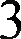 снятие	и	запись	мерок;	подготовкавыкройки; раскладка выкройки на ткани и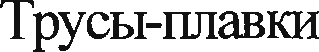 раскрой; обработка нижних срезов двойнойкосой обтачкойПошив поясного спортивногобелья. Трусы-плавки10Прокладывание прямых стежков поподгиба верхнего среза; обработка накладной ластовицы и соединение ее накладным швом с основной деталью; соединение запошивочным швом боковых срезов; заготовка и соединение в кольцо по размеру нижнего среза косой обтачки; обработка нижнего среза двойной косой обтачкой; обработка верхнего среза швом вподгибку с закрытым срезом; складывание в подгиб эластичной тесьмы (резинка); утюжка изделияРаскрой	деталей	летнегоголовного убора по готовымвыкройкам4снятие и запись мерок; раскладка выкройки наткани и раскройПошив летнего головногоубора10стачивание деталей головки, подкладки икозырька кепи; отстрачивание козырька с ориентиром на лапку; вкладывание подкладки в головку; обработка козырька; утюжка и складывание изделияРаскрой фартука с нагрудникомпо готовой выкройке6снятие	мерок;	раскладка	и	креплениевыкройки на ткани с учетом рисунка и долевой нити, припусков на швыПошив фартука с нагрудником20настрачивание кармана; собирание сборок илизакладывание мягких складок; обработка нижней части фартука и верхнего среза карманов — швом вподгибку; соединение накладным швом кармана с основной деталью изделия; соединение обтачным швом парных деталей    нагрудника     с    одновременнымвтачиванием бретелей; соединение поясом нагрудника и нижней части фартука; заметывание шва; выполнение отделочнойстрочки на ширину лапки; утюжка изделияПрактическое повторениеИндивидуальный пошив17ТестированиеСамостоятельная работа8Итого:170Название раздела, темыКоличество часовВиды учебной деятельностиВводное занятие10работа с учебником, правила безопасной работыв швейной мастерской; правила безопасной работы на бытовой швейной машине с электроприводом; технические характеристики и назначение основных механизмов швейной машины; причины возникновения неполадок швейной машины; требования к оборудованию рабочего места.Промышленные швейныемашины2сведения о швейных машинах:назначение, скорости, виды операций, основные мexaнизмы; заправка верхней и нижней нитки; регулятор строчки, назначение и действие; работа на промышленной швейной машине; организация рабочего местаИзготовление женского идетского белья без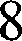 снятие	мерок;	проверка	выкройки;	раскладкавыкройки на ткани, раскрой изделия с припусками наплечевого шва. Раскройженской ночной сорочки без плечевого швашвы; вырезание горловины и обтачки; обозначениесередины переда, спинки и рукава на основной детали и на обтачкеПошив женской ночнойсорочки без плечевого шва14обработка гopлoвины  и  рукавов  обтачкой;применение кружева, тесьмы обработка бокового среза запошивочным швом, нижнего — швом вподгибку; утюжка и складывание изделия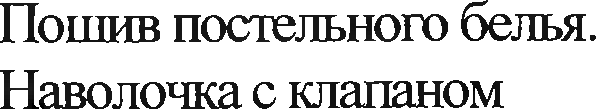 13обработка поперечного	швом вподгибку сзакрытым срезом (ширина шва до 1 см); разметка длины клапана; складывание кроя для обработки боковых срезов двойным швом (или одним из швов, применяемых в производстве) одновременно с клапаном; вывертывание, утюжка и складывание поПошив постельного белья.Простыня7раскрой детали   простыни   по   выбраннымразмерам, обработка с закрытым срезом (ширина шва 10мм); утюжка, складывание по стандарту щделияПошив постельного белья.Пододеяльник9раскрой	изделия;	пошив	изделия	бригаднымметодом; проверка качества операций и готовых изделий; утюжка и складывание изделийИзготовление плечевых ипоясные бельевые изделий. Раскрой пижамной сорочки и  брюк по готовой выкройке7снятие   мерок;    выбор    готовой    выкройки(использование выкройки сорочки без плечевого шва); изменение выкройки ночной сорочки (уменьшение длины); раскладка выкройки на ткани, проверка и раскрой изделия; раскрой парных деталей; подготовка кроя к обработкеПошив пижамной сорочкии пижамных брюк20обработка запошивочным	швом боковых срезов;обработка	гopлoвины	и	срезов	рукава	косой обтачкой с применением отделкиВолокна и ткани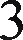 выполнение	полотняного,	сатинового,саржевого, атласного переплетений из полосок бумаги,	тесьмы,	лент;	сопоставлениепереплетения с соответствующей тканьюОтделка швейных изделий8обработка среза детали окантовочным швом с открытым и закрытым срезом; обработка отлетного среза оборки ручным способом, зигзагообразной машинной строчкой, швом вподгибку; соединение оборок с основной деталью стачным и накладным швом; втачивание оборок между деталями изделияОбработка отдельныхдеталей и узлов поясных швейных изделий16разметка линий внутреннего и наружного сгибовткани; заметывание складок; закрепление складок строчками; утюжка складок; обработка среза припуска по шву для верхней и нижней стороны застежки; обработка нижнего края застежки; разметка мест для петель и крючков; пришивание петель и крючков; изготовление петель из ниток; приметывание тесьмы—молнии к подогнутым краям застежки; настрачивание краев застежки на тесьму-молниюИзготовление поясногоизделия. Прямая юбка Раскрой прямой юбки по готовой выкройке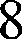 снятие мерок с фигуры; раскладка и креплениевыкройки на ткани с учетом рисунка и долевой нити, припусков на швы; раскрой деталейПошив прямой юбки20прокладывание	контрольных	линий; прокладывание контрольных стежков по контурувыкройки и линии бедер; сметывание основных деталей; подготовка юбки к примерке; примерка юбки; обработка вытачек и складок; стачивание боковых срезов, обработка застежки; обработка и соединение притачного пояса с юбкой; разметка обметывание	петли;	обработка	потайнымподшивочными стежками или другим способом низа изделия; утюжка и складывание изделияРаскройклешевой юбки по готовой выкройке7снятие мерок с фигуры; расчет размера юбки;подбор готовой выкройки из журналов мод; раскладка выкройки, припуск на подгиб по верхнему срезу; подготовка ткани к раскрою и раскрой клешевой юбкиПошивклешевой юбки22подготовка деталей кроя к обработке; подготовкаюбки к примерке; примерка; обработка боковых срезов; обработка верхнего срезаклешевой юбки обтачкой; подрезка	юбки, обработка низа юбки швом вподгибку с закрытым срезомРемонт одежды7выполнение штопки; определение вида ремонта;подбор ниток и тканей; раскрой заплаты; подготовка места наложения заплаты; пристрачивание заплаты накладным швом на швейной машинеПрактическое повторениеИндивидуальный пошив46ТестированиеСамостоятельная работа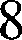 Итого:238название раздела, темыКоличество часовВиды учебной деятельностиВводное занятие10работа с учебником, правила безопаснойработы в швейной мастерской; правила безопасной работы на бытовой швейной машине с электроприводом; технические характеристики и назначение основных механизмов швейной машины; причины возникновения неполадок швейной машины; требования к оборудованию рабочего местаСведения о работе швейныхмашин9чистка и смазка швейной мaшины; разборкаи сборка челночного комплектаВолокна шёлка. Свойствашёлковых тканей4определение     технологических      свойствтканей; определение синтетических тканей по внешнему виду, на ощупь и по характеру горения нитей; подготовка ткани к раскрою: декатирование, выявление дефектов, пороков ткачества, крашения и нанесения печатного рисункаСравнениехлопчатобумажных, льняных, шерстяных и шёлковых тканей по технологическим свойствам2определение     технологических      свойствтканей; определение синтетических тканей по внешнему виду, на ощупь и по характеру горения нитей; подготовка ткани к раскрою: декатирование, выявление дефектов, пороков ткачества, крашения и нанесения печатного рисункаСинтетические волокна.Свойства синтетических тканей2определение     технологических      свойствтканей; определение синтетических тканей по внешнему виду, на ощупь и по характеру горения нитей; подготовка ткани к раскрою: декатирование, выявление дефектов, пороков ткачества, крашения и нанесения печатного рисункаДополнительные сведения откани2определение     технологических      свойствтканей; определение синтетических тканей по внешнему виду, на ощупь и по характеру горения нитей; подготовка ткани к раскрою: декатирование, выявление дефектов, пороков ткачества, крашения и нанесения печатного рисункаИзготовление блузки без24снятие	мерок	и	изготовление	выкройкиворотника и рукавовпрямой блузки по журналам мод; подготовкаткани	к	раскрою,	раскладка	деталейвыкройки на ткани и раскрой с припуском нашвы; подготовка деталей кроя к обработке;сметывание вытачек, плечевых и боковыхсрезов;	примерка;	устранение	дефектовпосле примерки; раскрой и обработка косойобтачки; обработка горловины, пройм илиниза рукавов	косой	обтачкой;	обработкашвом	вподгибку	с	закрытым	срезомнижнего	среза;	окончательная	отделкаблузки; утюжка и складывание по стандартуСведения об одежде4описание фасона изделияГотовые выкройки и чертежи7выбор	фасона	изделия	с	учетом	егоизделий в натуральнуюсложности; анализ выкройки и чертежавеличинуИзготовление цельнокроеного платья без воротника и рукавов24снятие	мерок;	изготовление	выкройкицельнокроеного		платья			прямого свободного				силуэта			по		журналам	мод; подготовка выкройки к раскрою; раскладка выкройки		на		ткани;		раскрой;		подготовка платья	к		примерке;		сметывание				деталей платья;		примерка		платья;	устранение дефектов				после		примерки;			обработка подкройных				обтачек;			обработка			вытачек; стачивание плечевых срезов; изготовление подкройной			обтачки; соединение		обтачки по	плечевым		срезам;	приметывание	и обтачивание горловины платья; обработка отлетного			среза	обтачки;			стачивание и обработка   на  краеобметочной  машине боковых срезов; обработка оборкой или швом вподгибку с закрытым срезом пройм (или       низа   цельнокроеного   рукава); обработка пояса; обработка нижнего среза платья; окончательная отделка изделияРукава. Виды обработкирукавов7снятие мерок; раскрой   рукава с учетомнаправления долевой нити в надставках к рукаву; нанесение контрольной линии высшей точки оката рукава; нанесение линии низа короткого рукава; обработка прямой манжеты; обработка нижнего среза рукаваВоротники. Виды обработки7обработка отложного воротника; обработкаворотника на стойке; соединение воротника с горловинойКокетки. Обработка деталей7элементарное	моделирование	кокеток;с кокеткамираскрой; обработка притачных кокеток,обработка накладных кокеток с прямым и овальным срезом; обработка уголков кокетки   при   настрачивании   отделочнойстрочкой; утюжка деталей с кокеткамиИзготовлениецельнокроеного платья срукавами35снятие	мерок;	изготовление	выкройкицельнокроеного	платья			прямого свободного				силуэта			по	журналам	мод; подготовка выкройки к раскрою; раскладка выкройки		на	ткани;		раскрой;		подготовка платья	к		примерке;		сметывание	деталей платья;		примерка		платья;		устранение дефектов			после		примерки;				обработка вытачек;		стачивание			и			обработка		на краеобметочной		машине					плечевых и боковых 	срезов;	обработка		воротника		и рукавов;				соединение			воротника    с горловиной;    соединение    рукавов    с проймами;   обработка  пояса;  обработка нижнего  среза   платья;   окончательнаяотделка изделияОтделка легкой одежды8раскрой    рюшей,     воланов;     обработказигзагообразной	строчкой	или швом вподгибку отделочных деталей; соединение деталей с изделием: притачивание, втачивание; настрачивание рюшей, образование мелких складок; выполнение мережкиРаскрой юбки«солнце» и6снятие мерок с фигypы; расчет размера юбки;раскладка выкройки, припуск по верхнему и«полусолнце» поготовой выкроикенижнему срезу; подготовка ткани к раскроюи раскройПошив юбки «солнце» и‹полусолнце»20подготовка деталей   кроя   к   обработке;подготовка юбки к примерке; примерка; обработка боковых срезов; обработка верхнего среза юбки обтачкой; подрезка низа юбки, обработка низа юбки швом вподгибку с закрытым срезомРемонт одежды5определение   способа    ремонта;    подборткани, ниток для заплаты; подготовка заплаты;	наложение	заплаты; использование зигзагообразной строчки для наложения заплаты в виде аппликацииПрактическое повторение42ТестированиеСамостоятельная работа16Итого:238Название раздела, темыКоличество часовВиды учебной деятельностиВводное занятие10Работа   с   учебником,    правила   безопаснойработы в швейной мастерской; правила безопасной работы на бытовой швейной машине с электроприводом; технические характеристики и назначение основных механизмов швейной машины; причины возникновения неполадок швейной машины; требования к оборудованию рабочего места.Особенности обработкиизделий из синтетических тканей2определение синтетических тканей по внешнемувиду, на ощупь и по характеру горения нитейРаскрой платья, отрезного поЛИНИИ ТаЛИИ ШІИ ПО ЛИННИбедер, по готовым выкройкамИЗ	журналов МОД10изготовление выкройки платья по журналам мод;раскладка выкройки на ткани; раскрой с учетомприпусков	на	швы;	прокладывание копировальных стежковПошив платья, отрезного полинии талии (линии бедер)30подготовка к   примерке   платья;   примерка;внесение исправлений после примерки; обработка вытачек, боковых и плечевых срезов; обработка пояса; соединение лифа с юбкой притачным швомГотовые выкройки и чертежиизделий в натуральную величину8выбор фасона изделия с учетом его сложности;анализ выкройки и чертежаРаскрой по готовымвыкройкам или чертежам и26раскладка	выкройки	на	ткани;	проверкараскладки	с	учетом	направления	рисунка,пошив легкой женскойодеждыэкономного использования ткани и припусков на швы; раскрой; пошив и отделка изделияТрудовое законодательство2кодекс законов о труде; основные права иобязанности рабочих и служащих; трудовой договор; перевод на другую работу; расторжение трудового договора; отстранение от работы; рабочее время и время отдыха; заработная плата;трудовая дисциплина; охрана труда; труд молодежиОрганизация труда ипроизводства на швейном предприятии2кодекс законов о труде; основные права иобязанности рабочих и служащих; трудовой договор; перевод на другую работу; расторжение трудового договора; отстранение от работы; рабочее время и время отдыха; заработная плата;трудовая дисциплина; охрана труда; труд молодежиПравила безопасной работына швейном предприятии2кодекс законов о труде; основные права иобязанности рабочих и служащих; трудовой договор; перевод на другую работу; расторжение трудового договора; отстранение от работы; рабочее время и время отдыха; заработная плата;трудовая дисциплина; охрана труда; труд молодежиТехнология массовогопошива простейших швейных изделий9изготовление	изделия	с	пооперационнымразделением трудаРаскрой женской и детскойлегкой одежды по готовым лекалам. Пошив по производственной технологии27раскрой платья по фабричным лекалам; пошивплатья по производственной технологииОборудование швейного цеха2заправка	верхней	и	нижней	нитей	науниверсальной	и	специальной	швейных  машинах;	регулировка		натяжения	верхних	инижних нитей на универсальной и специальной швейных машинахВлажно-тепловая обработкаизделий на швейном предприятии2оборудование отделочного цеха: виды (утюги,прессы, паровоздушные манекены), назначение. Общее представление о работе прессов; назначение паровоздушного манекена; требования к влажно-тепловой обработке изделий; организация рабочего места при влажно-тепловой обработке изделия; техника безопасности на рабочих местахНовые швейные мaтepиaлы,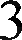 изучение прорубаемости новых тканей (строчкаиспользуемые на швейномпредприятиина машине иглами и нитками разных номеров),влагопроницаемости (намачивание водой, сушка, наблюдение за изменением внешнего вида), сминаемости, изменений вида и качества приутюжке, с разным температурным режимомТехнология пошива юбок ибрюк, применяемая в массовом производстве одежды29раскрой изделия по готовым лекалам; стачиваииевытачек и боковых срезов (при пошиве брюк стачивание среднего и шаговых срезов); обметывание срезов швов; влажно—тепловая обработка швов; обработка застежки в боковом или среднем шве по промышленной технологии; обработка и соединение накладного кармана с основной деталью (или другая отделка); обработка и соединение пояса с верхним срезом изделия при использовании элементов промышленной технологии; обработка швом вподгибку с открытым или закрытым срезом низа изделия на универсальной и специальной машинахОбработка окантовочнымшвом среза мелкой детали8заправка     окантовки      в      приспособление;выполнение окантовочного шва на прямых срезах; выполнение окантовочного шва на закругленных срезахПрактическое повторение56ТестированиеСамостоятельная работа16Итого:238